Рекомендуется разговаривать с ребёнком о нём, о семье, об окружающем (назови свою фамилию, имя и отчество? когда у тебя день рождение? в каком классе ты учишься? с кем ты живешь? сколько человек в твоей семье? назови всех членов твоей семьи? как зовут маму, папу? какое сейчас время года? и т.п. Проведите пальцем по дорожкам.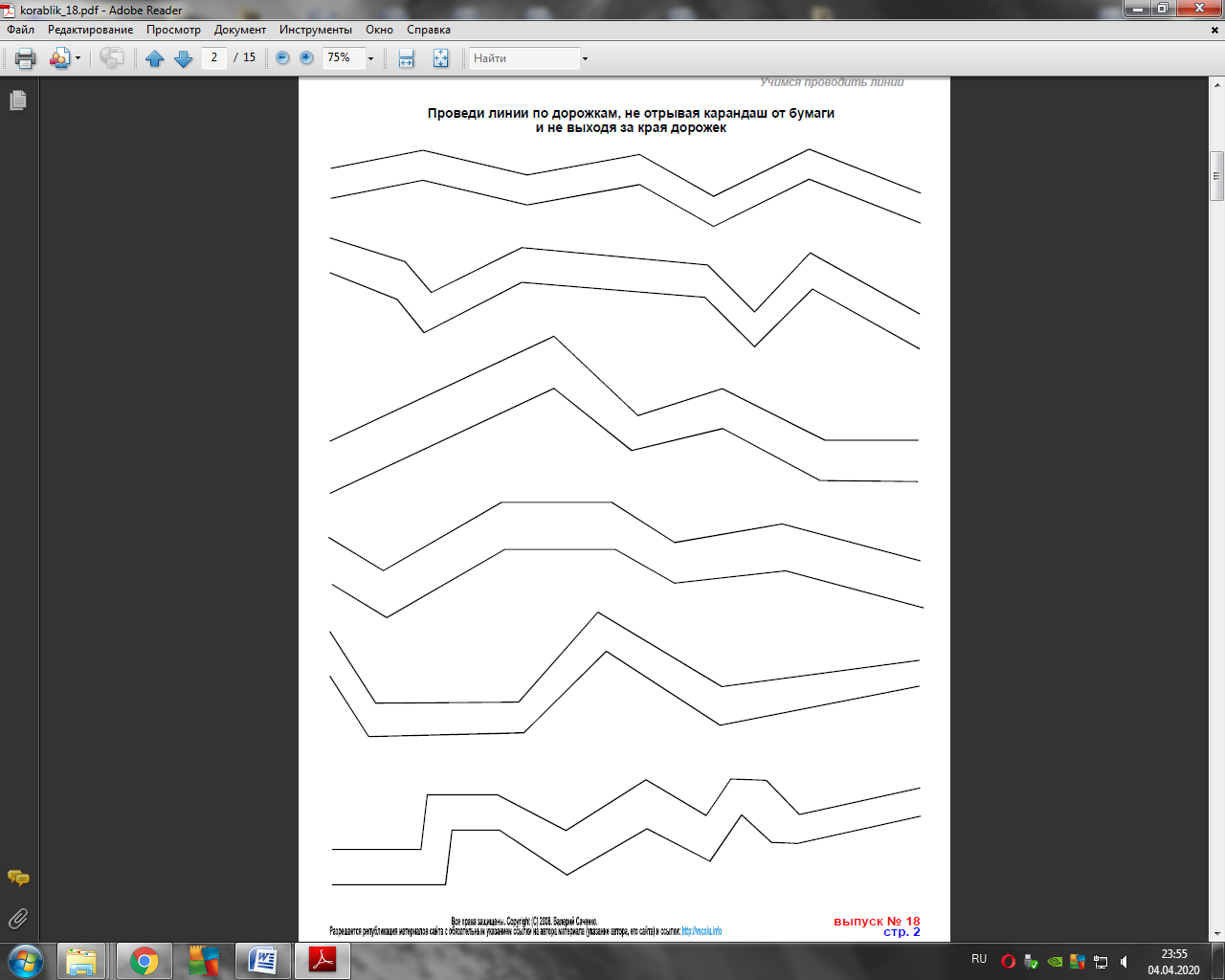 Повторяйте цифры от 1 до 5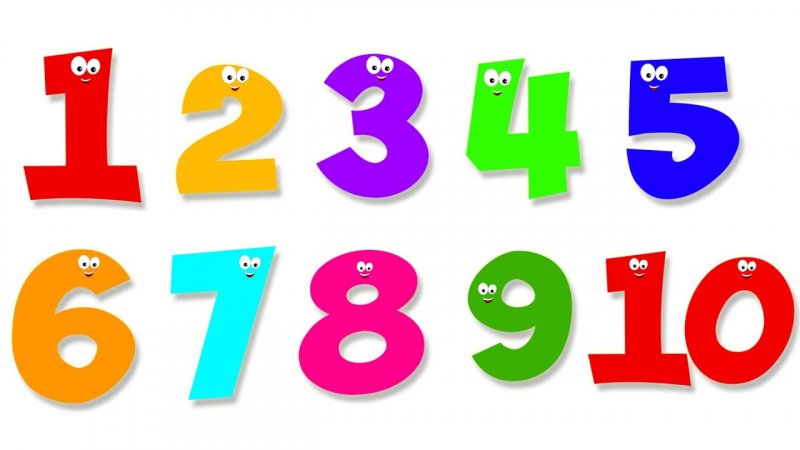 Повторяйте цифры от 1 до 10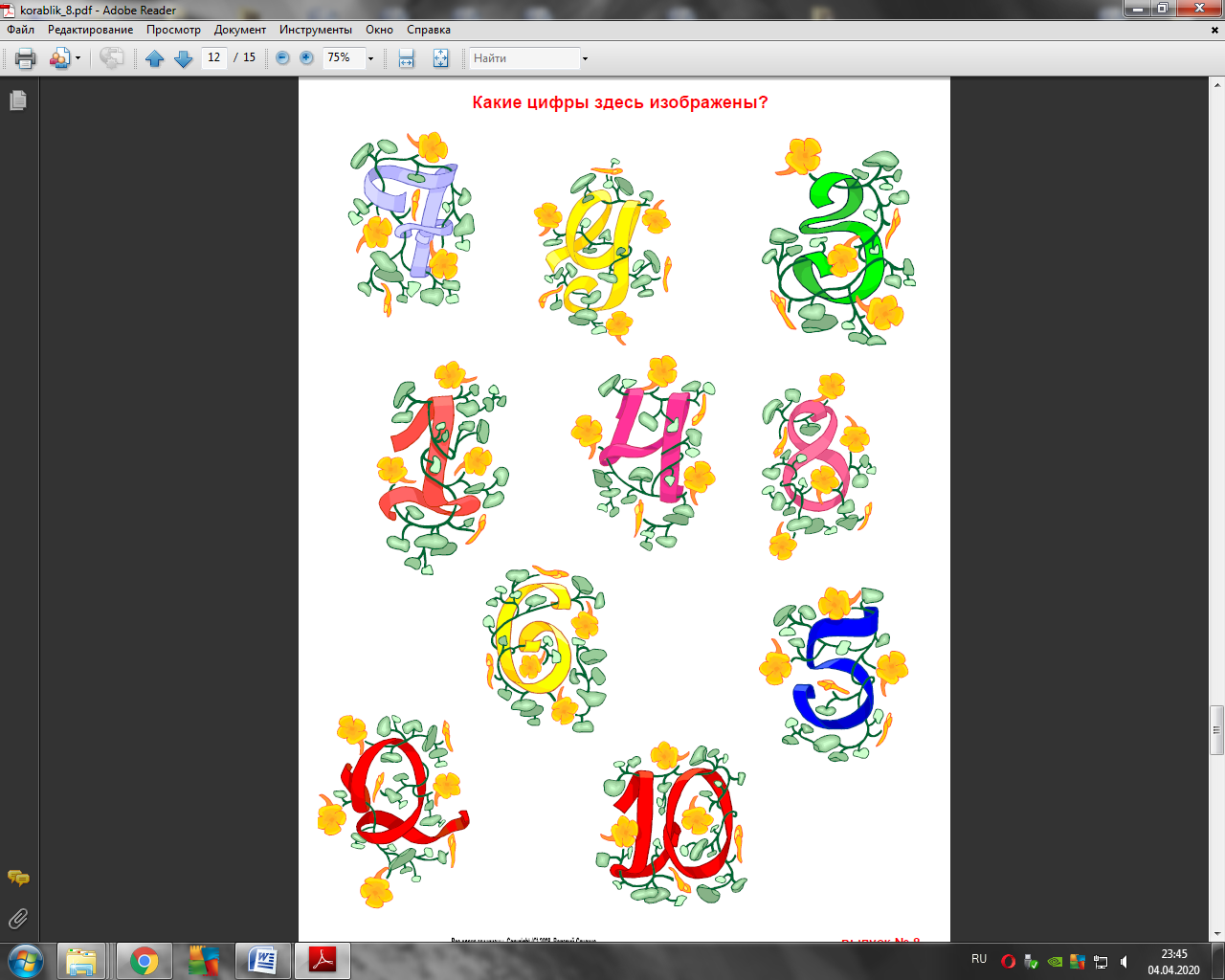 Посчитайте сколько предметов.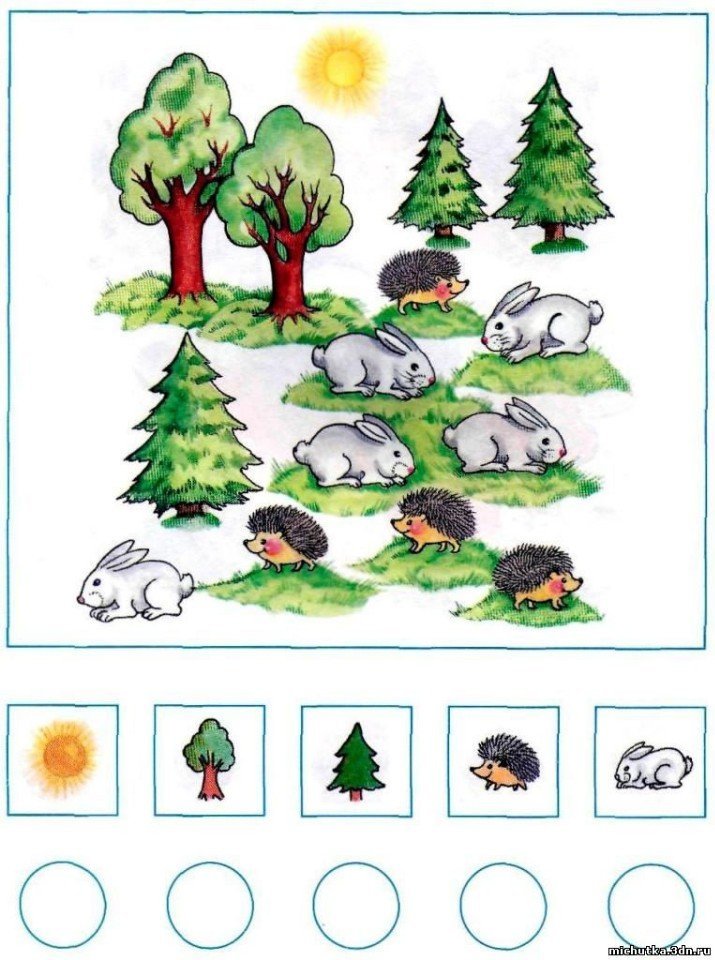  4    5    1    3    2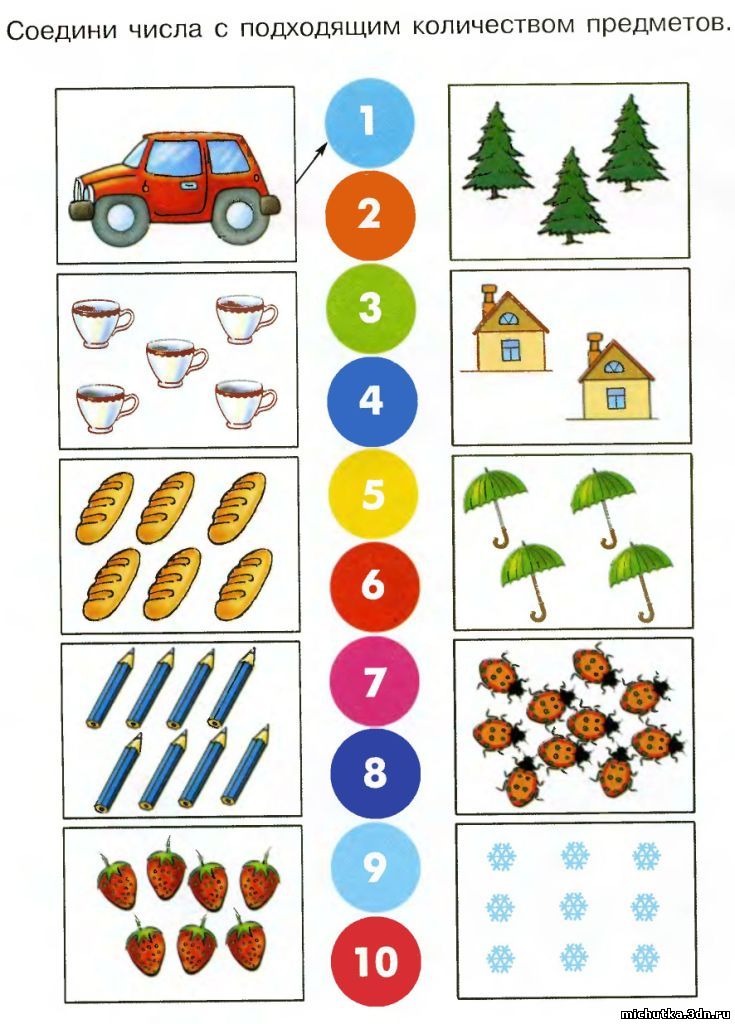 Найдите цифру (от 0 до 9)(нажмите на белый квадрат и впишите любую цифру, которую должен найти и показать пальчиком ребёнок)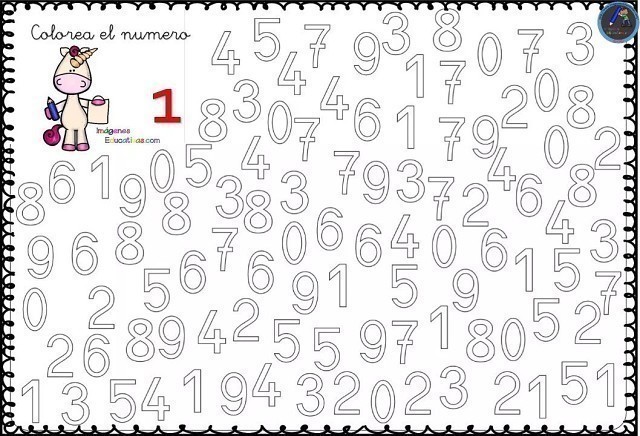 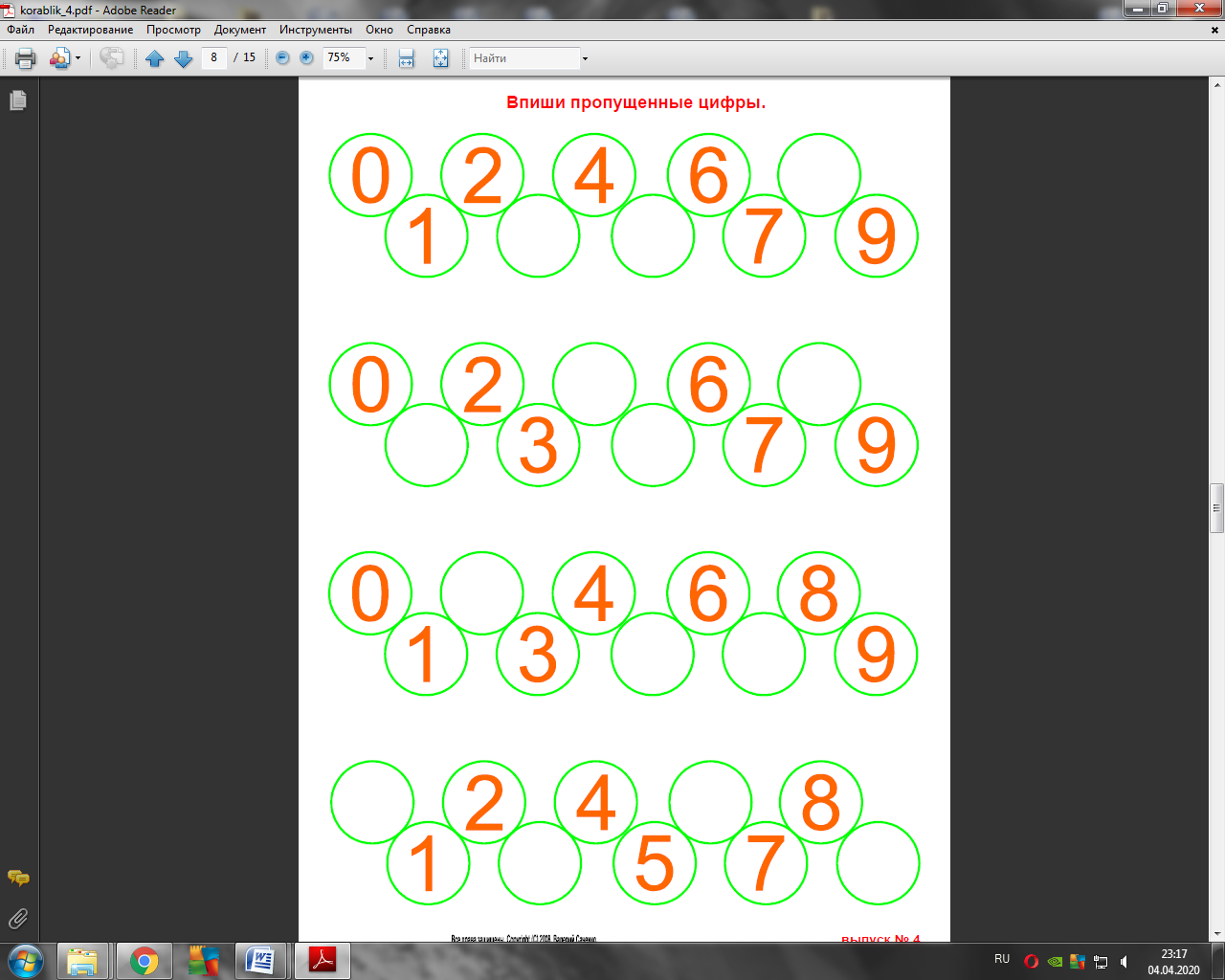 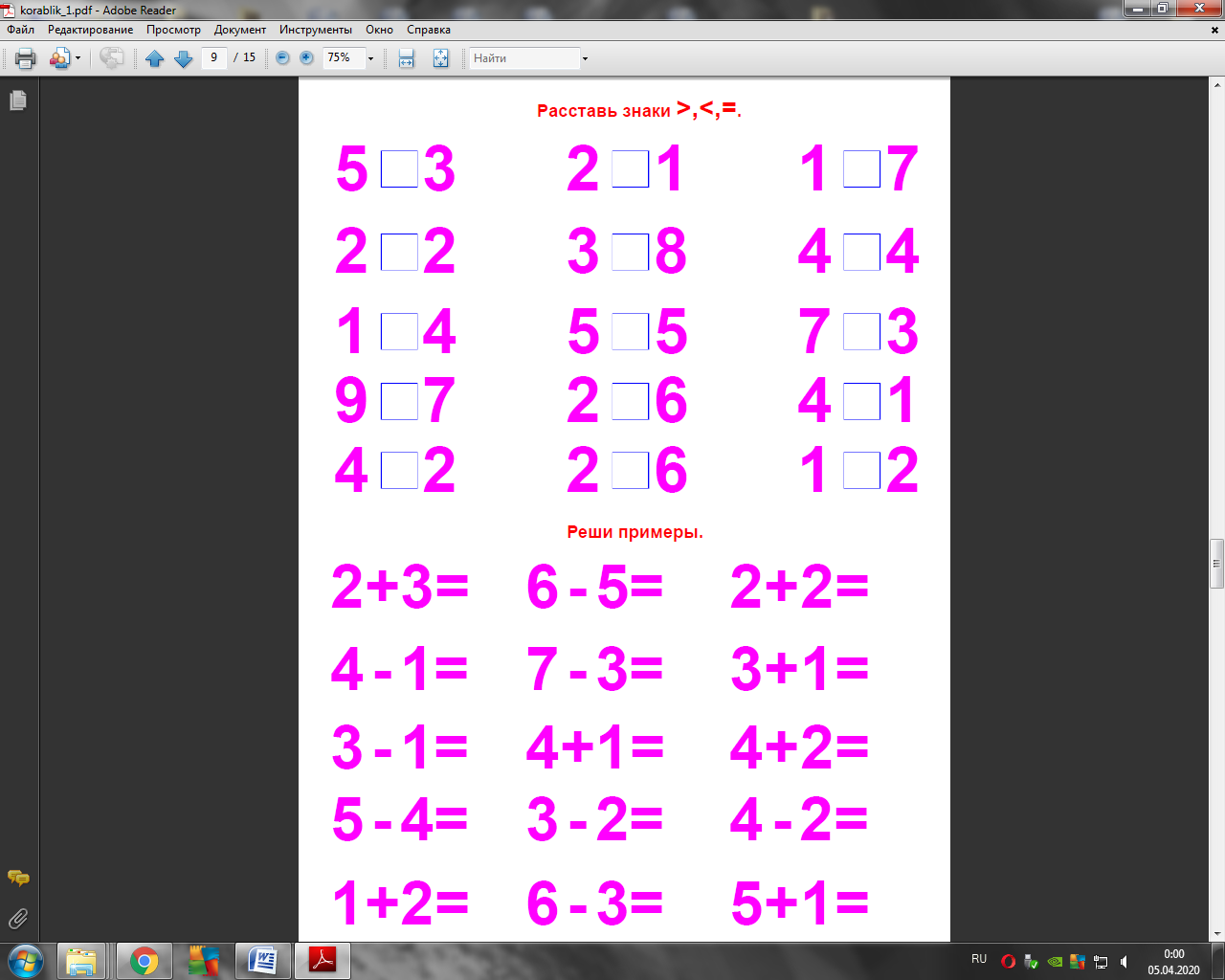 Закрепляйте понятия: «большой-маленький», «высокий-низкий», «длинный-короткий», «широкий-узкий», «тонкий-толстый» (какой мяч большой, маленький, меньше, больше?, какой карандаш длинный, короткий, короче, длиннее?) и т.п.(большой-маленький)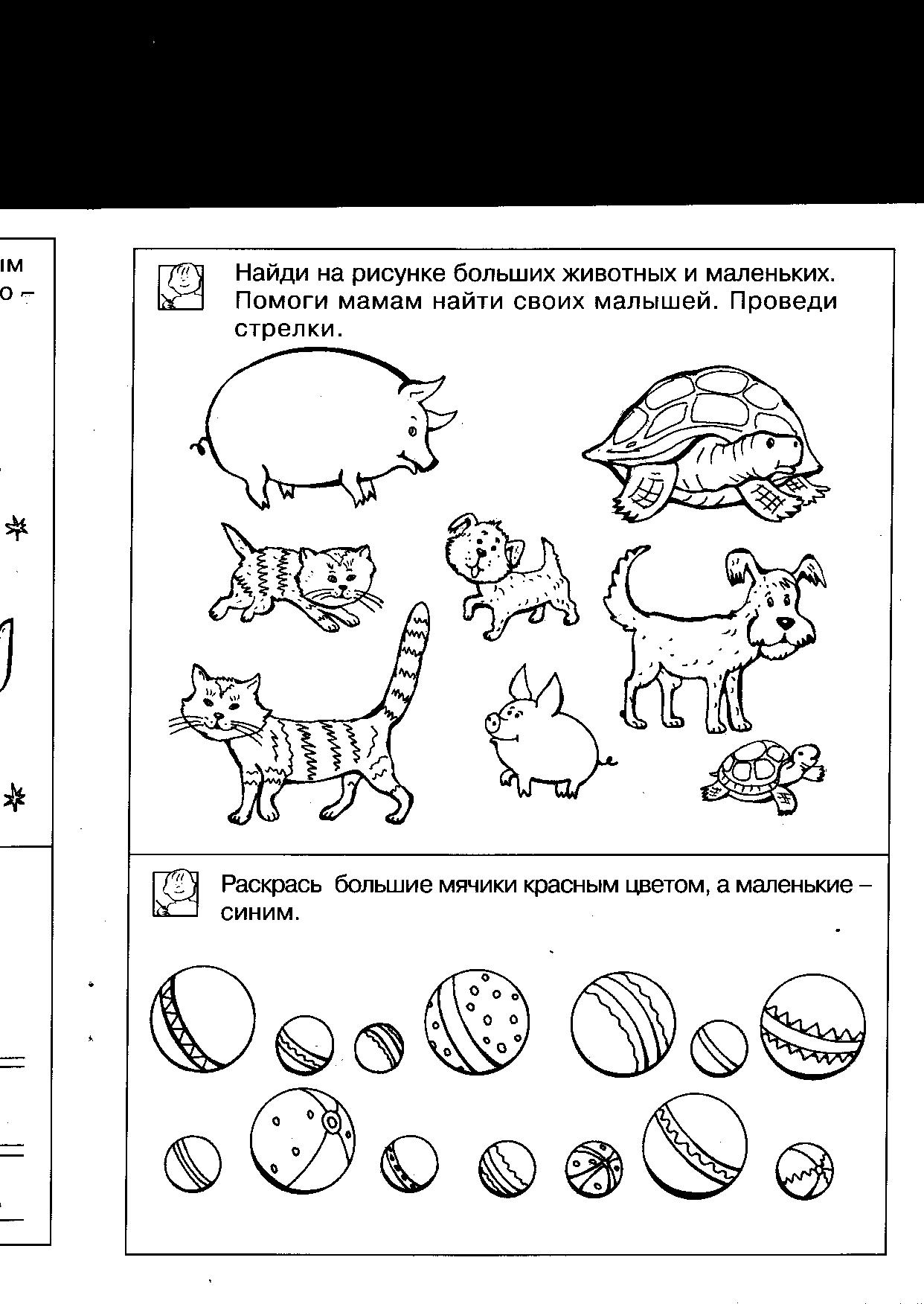  (высокий-низкий)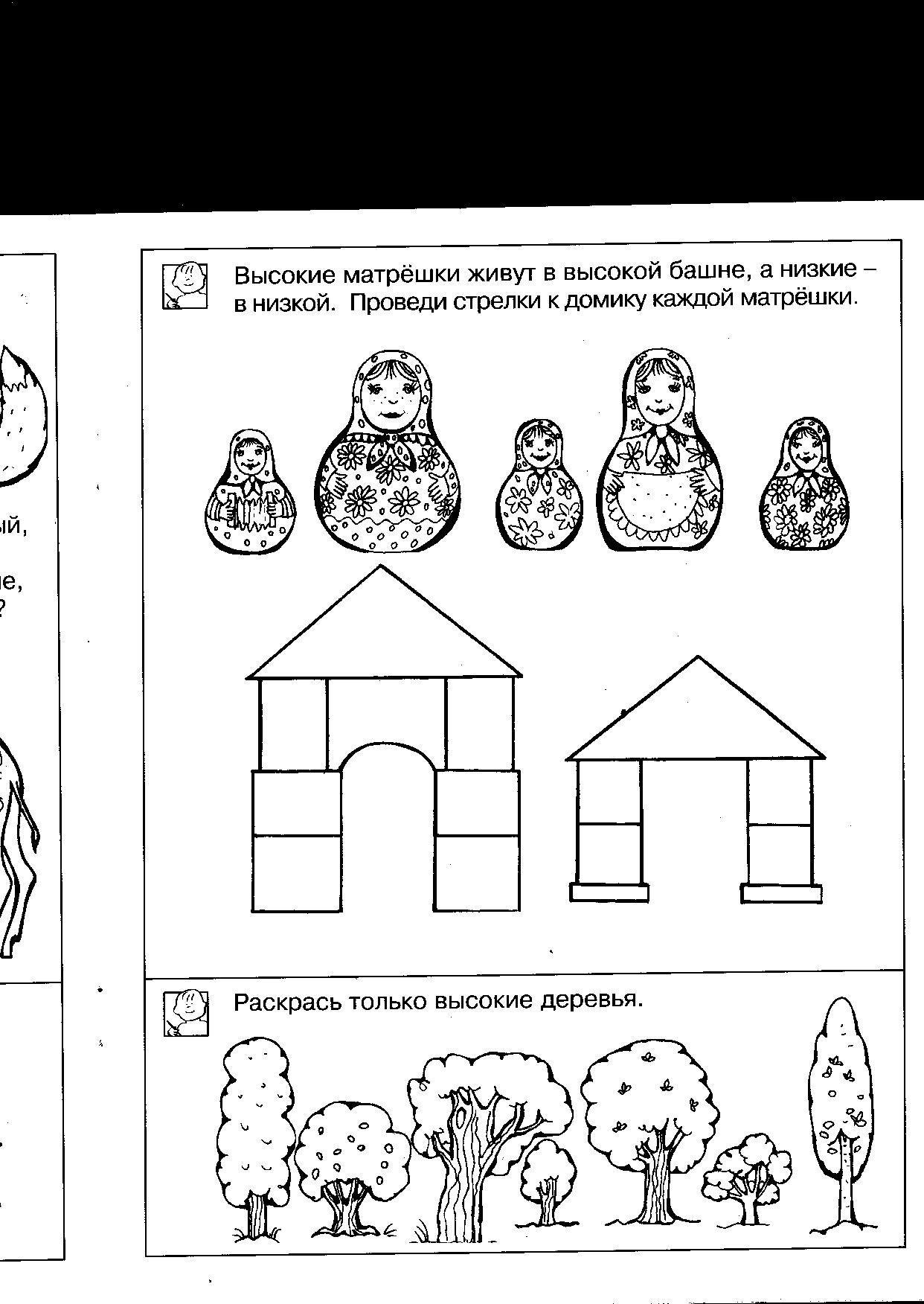  (широкий-узкий)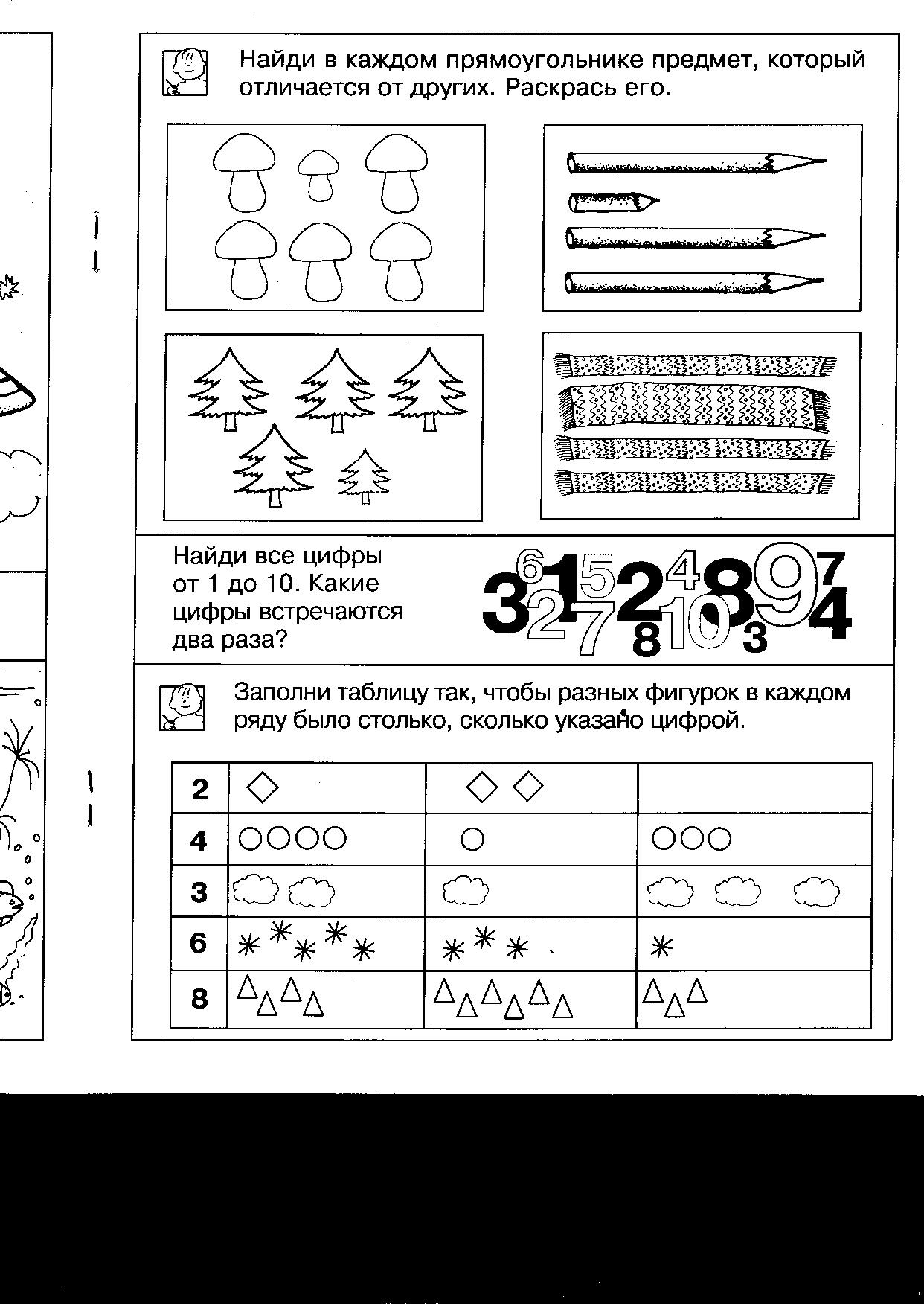   (длинный-короткий)Большой-средний-маленький(покажи маленького мишку, покажи большое дерево)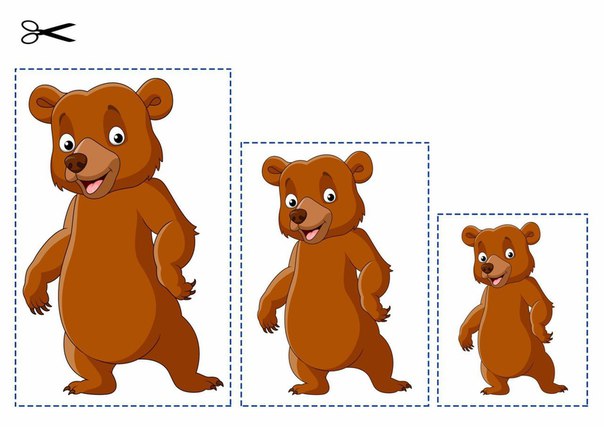 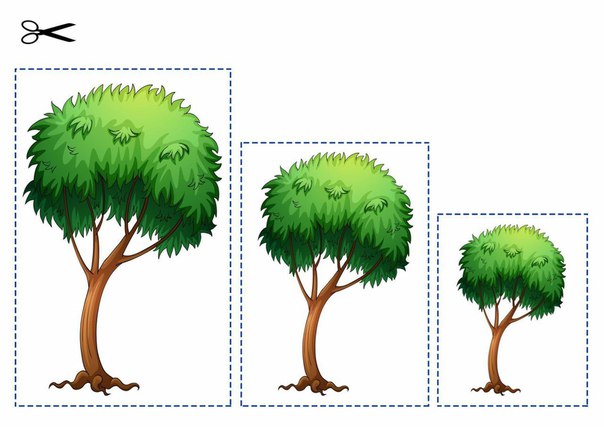 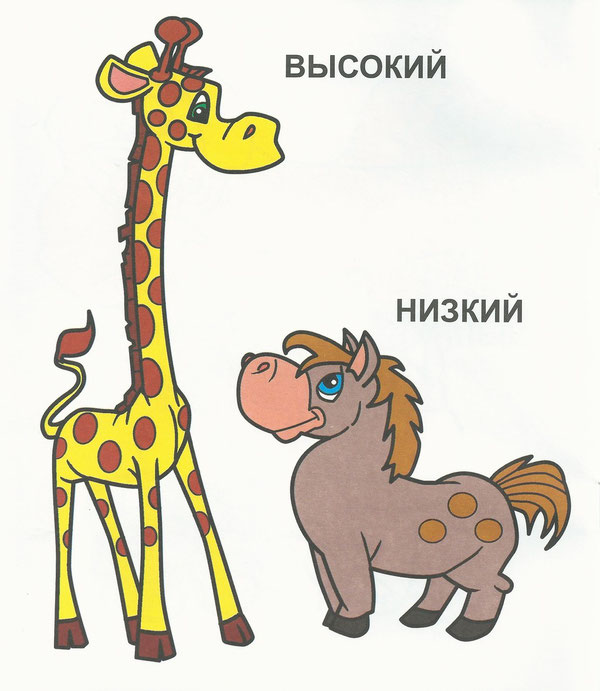 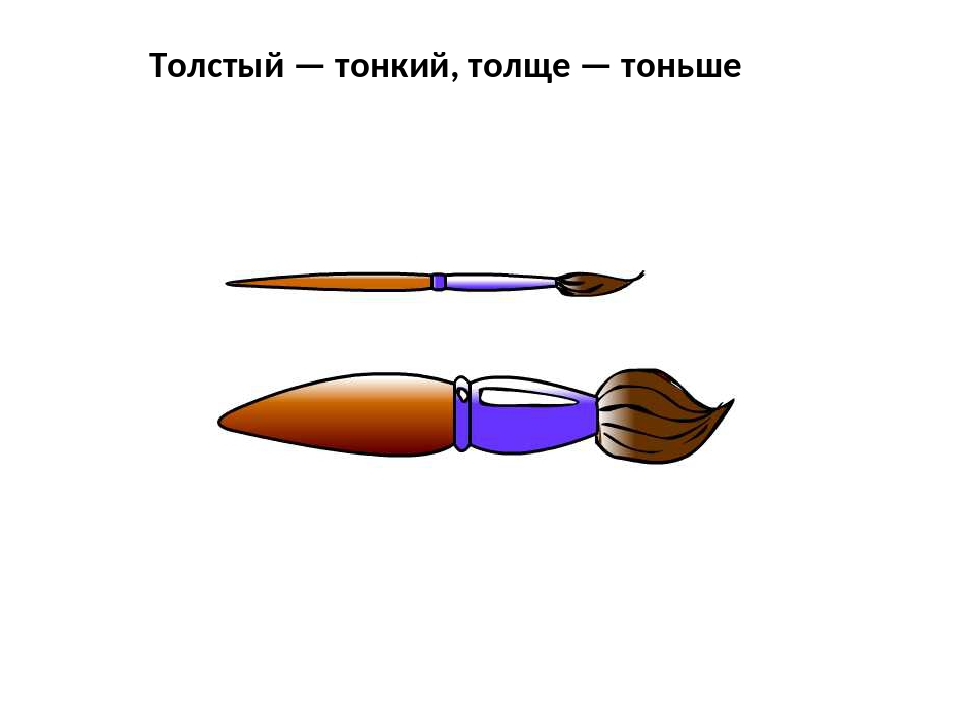 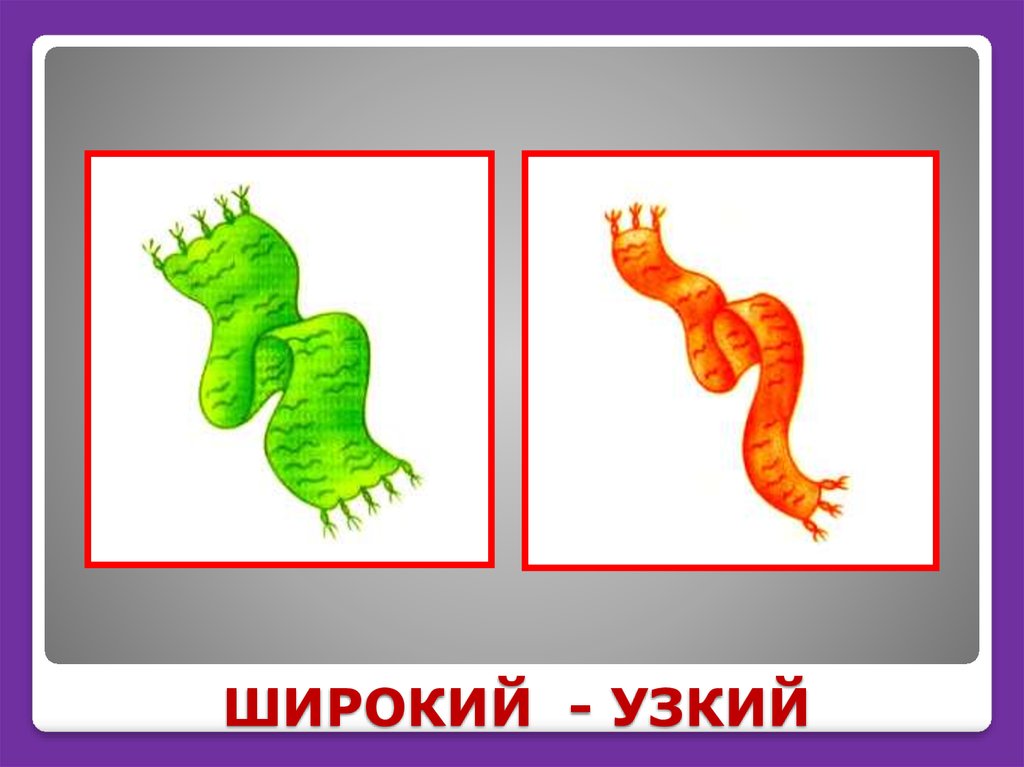 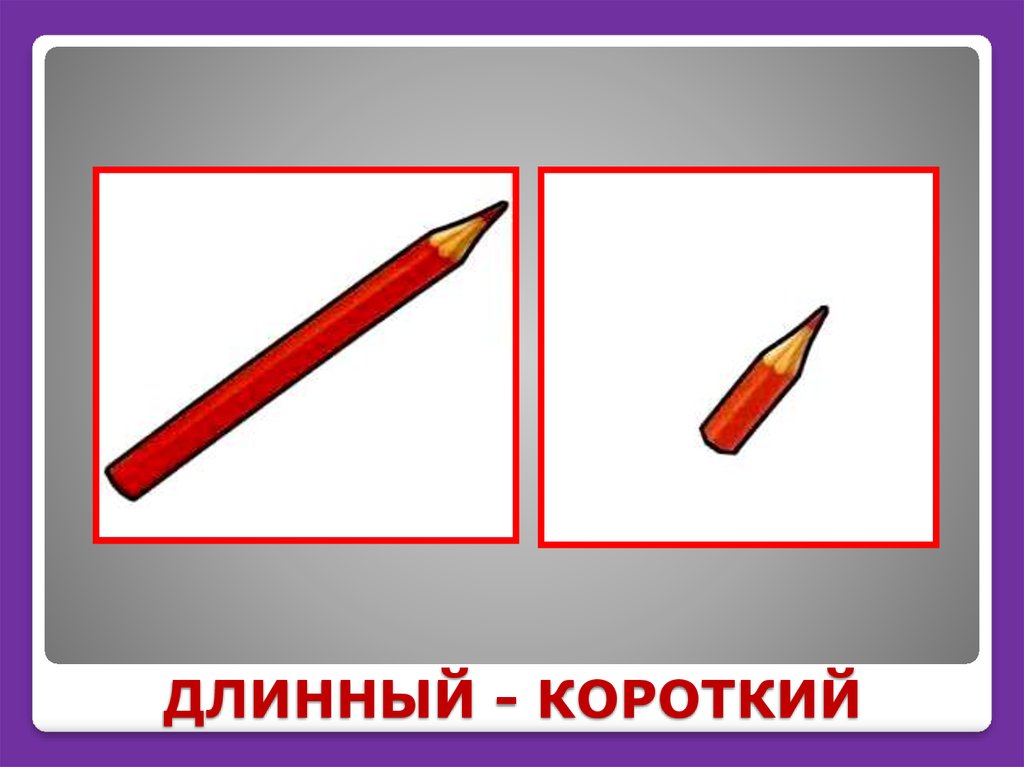 Закрепляйте представления об  основных цветах: красный, желтый, синий, зеленый.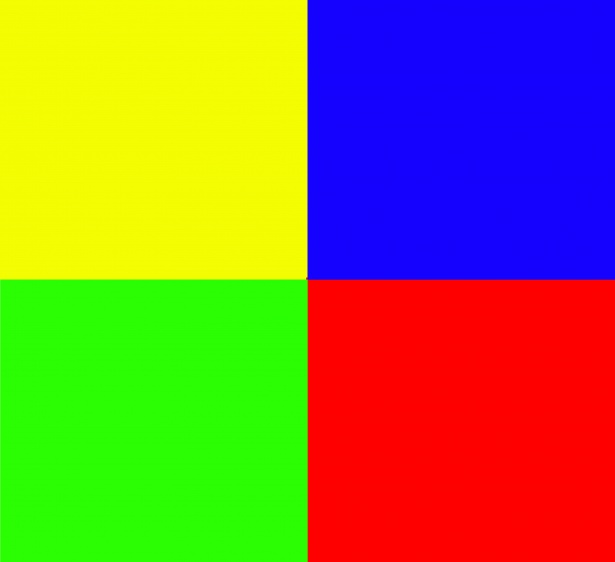 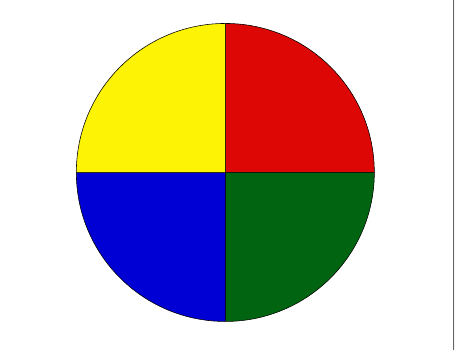 Назовите цвет(указывайте пальцем на любой круг и спрашивайте ребенка, какой это цвет)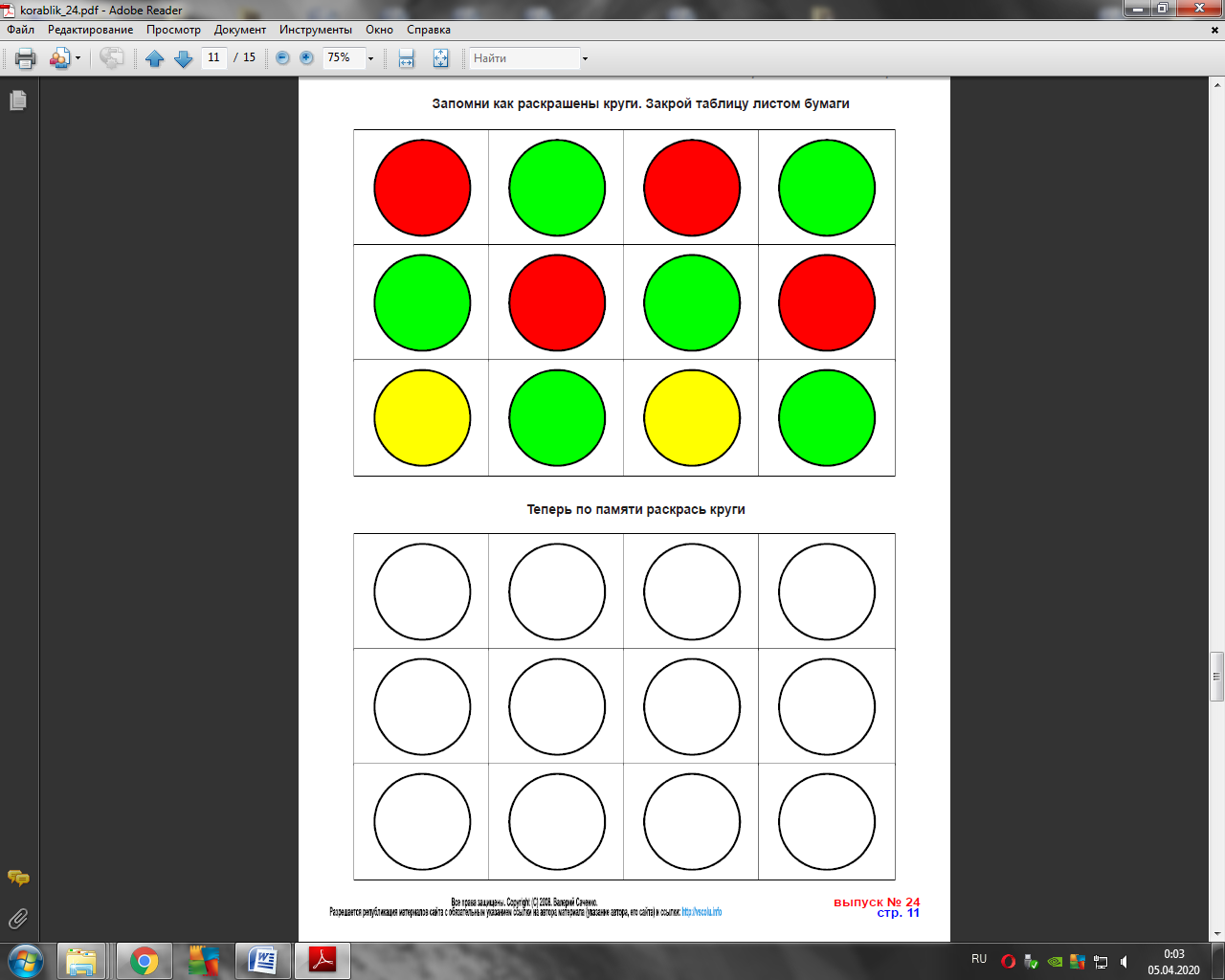 Закрепляйте представления об  основных геометрических фигурах: квадрат, круг, треугольник, прямоугольник. Назови фигуру.какая фигура красного цвета? какого цвета круг? и т.п.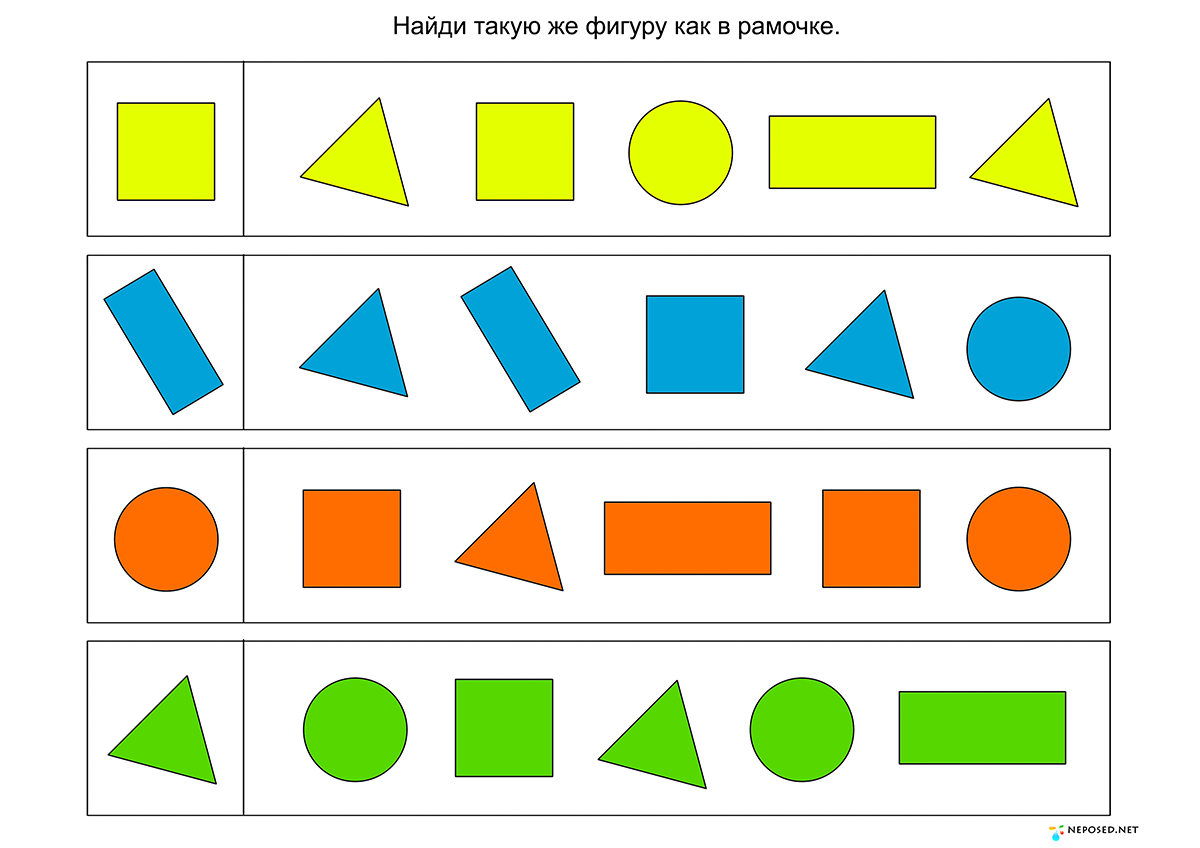 Покажите только те фигуры, из которых состоит светофор или рыбка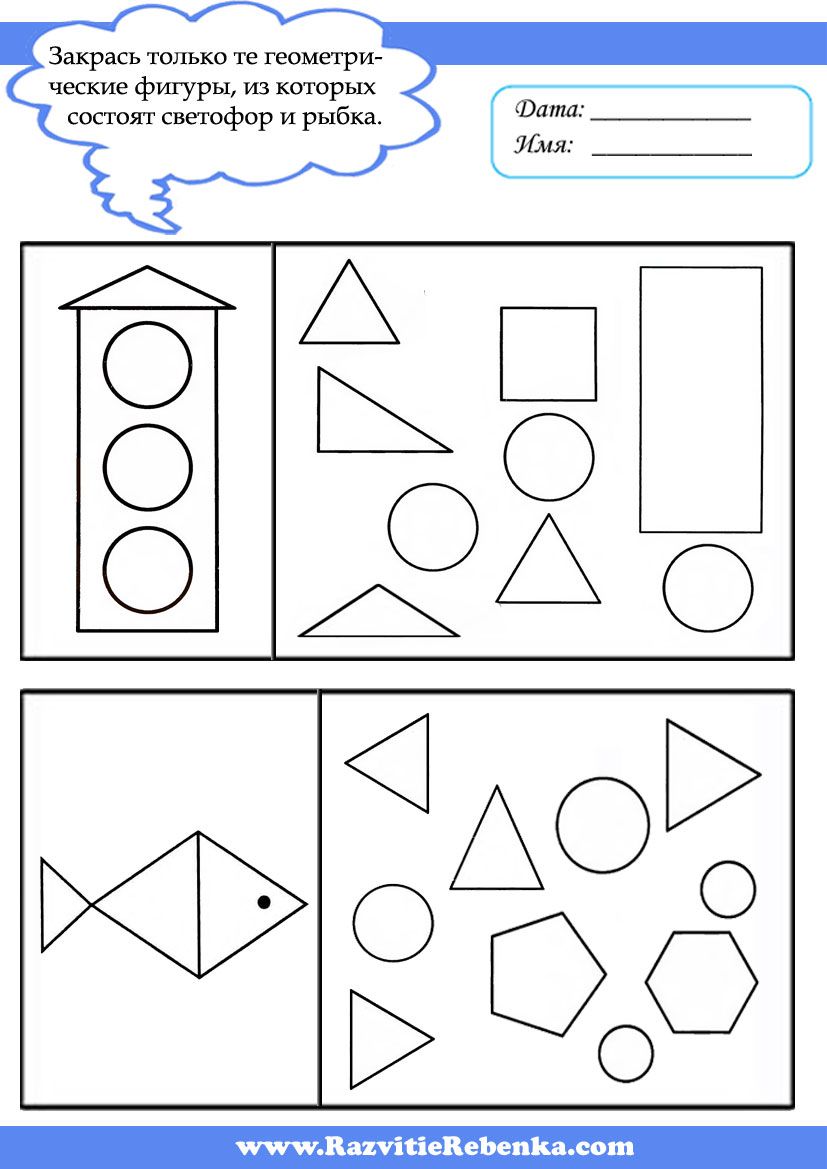 Создайте аппликацию вместе с ребенком.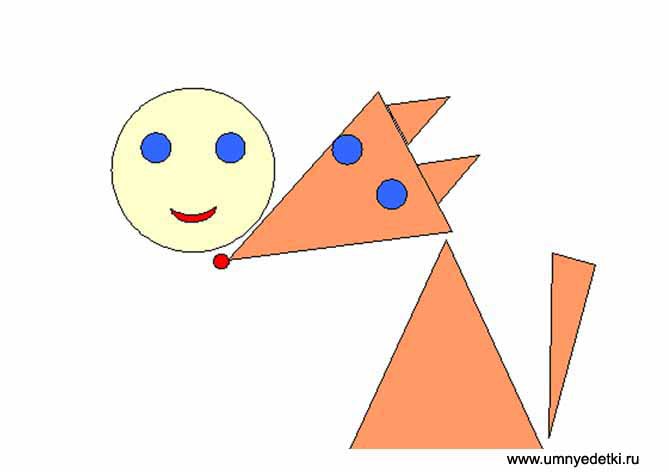 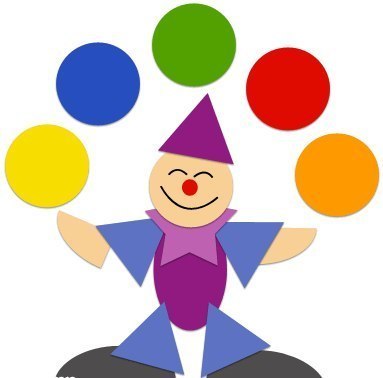 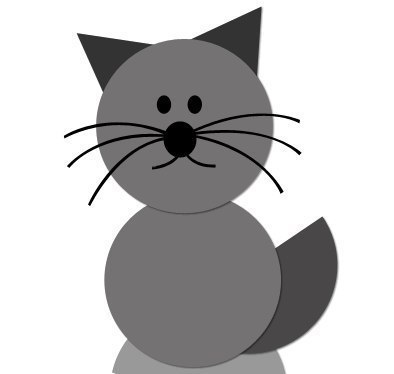 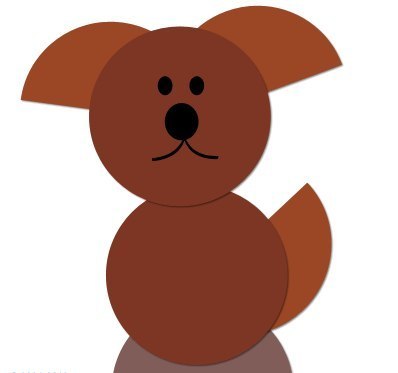 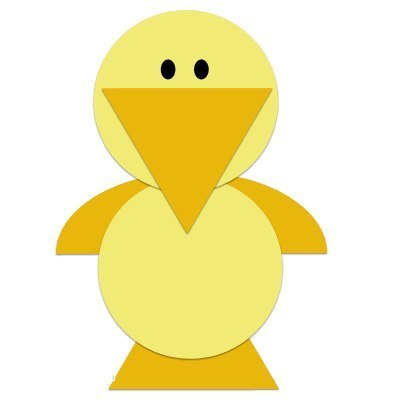 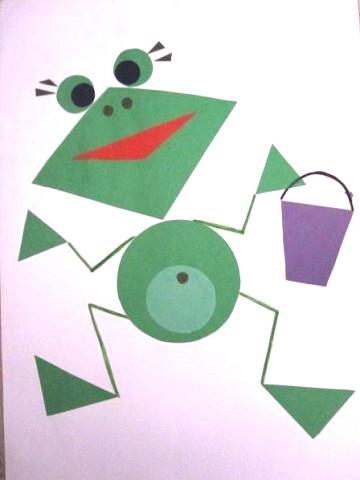      В тетради прописывайте буквы, слоги, слова,             штрихуйте различные предметы.Пальчиковая гимнастика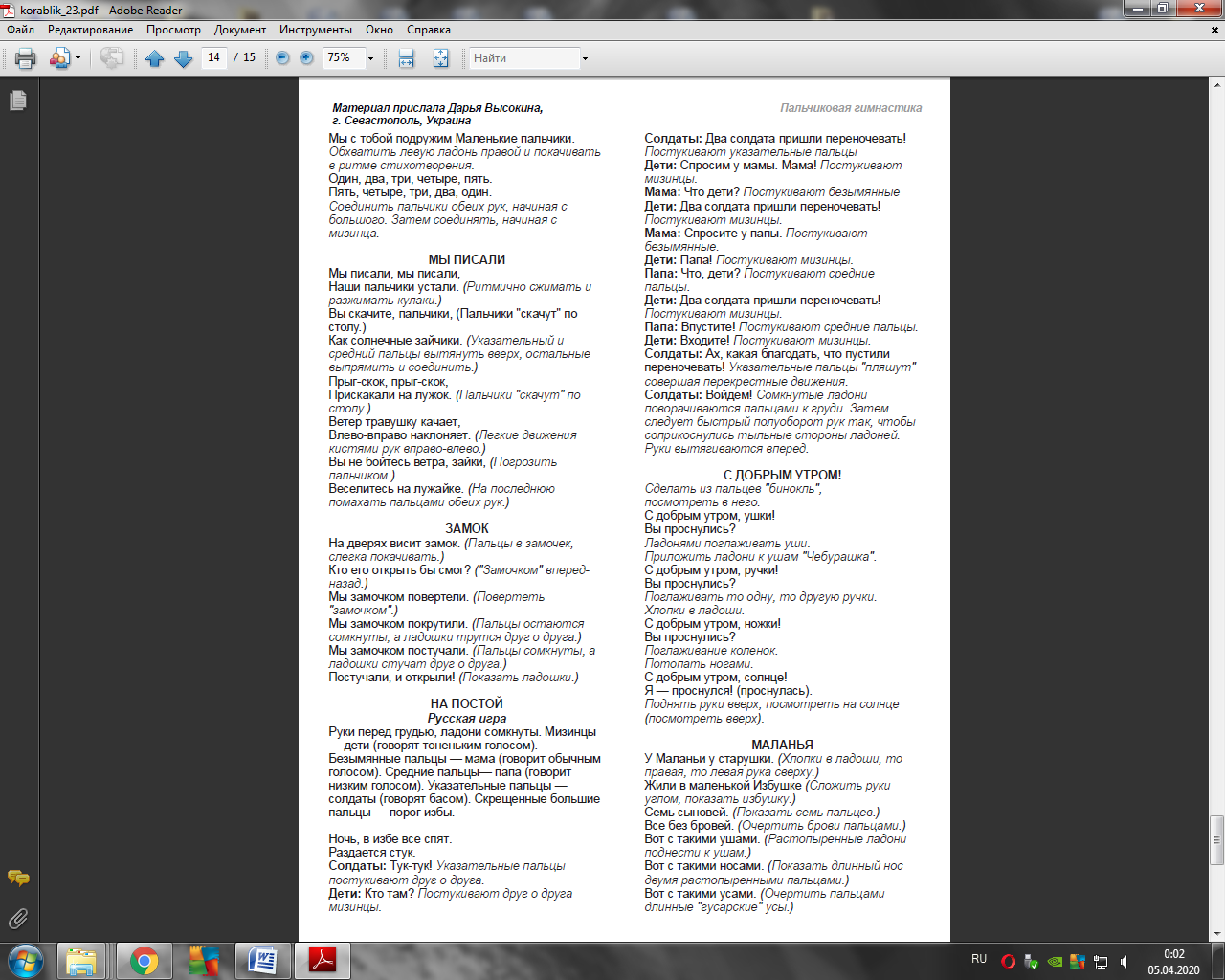 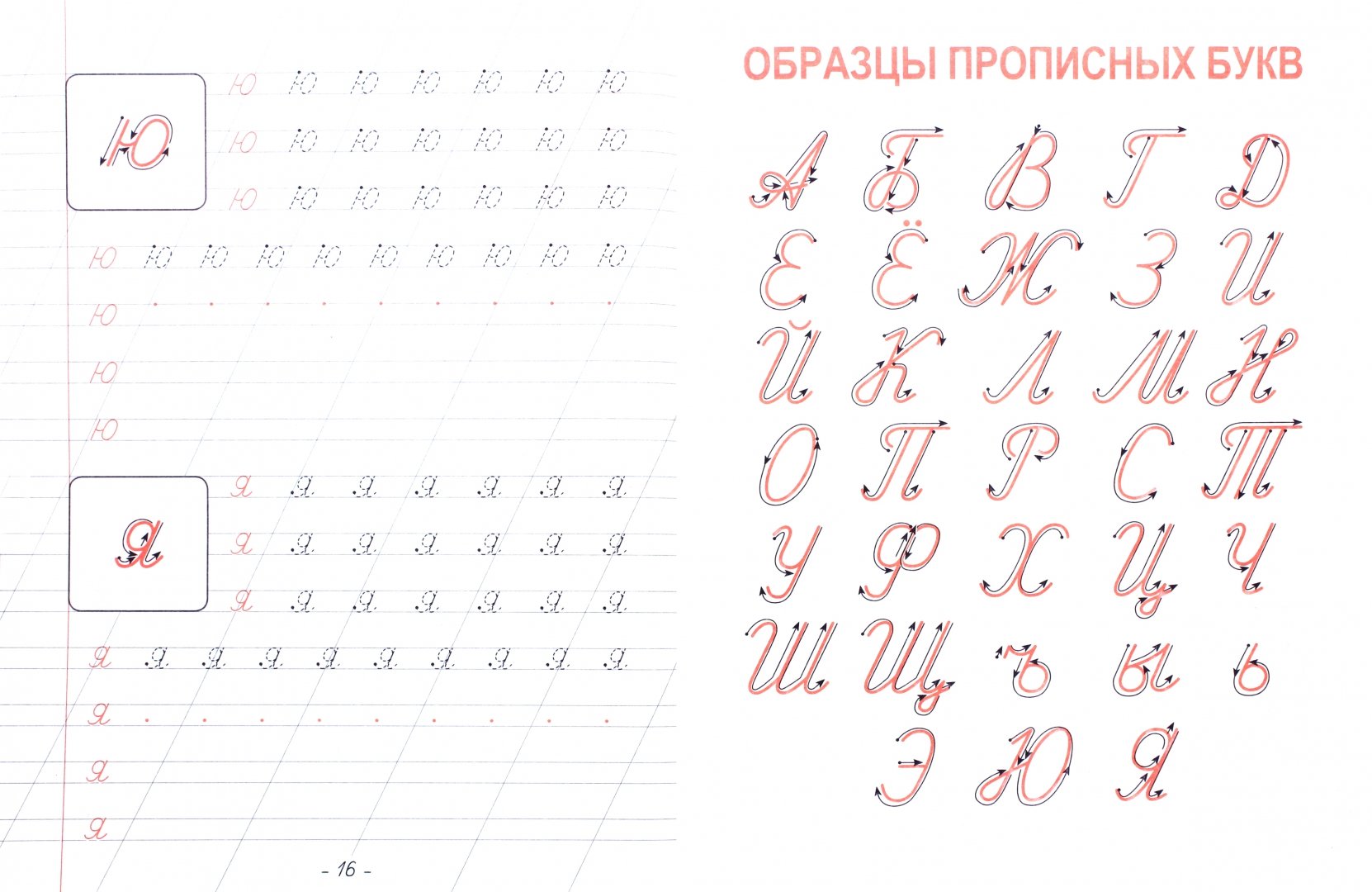 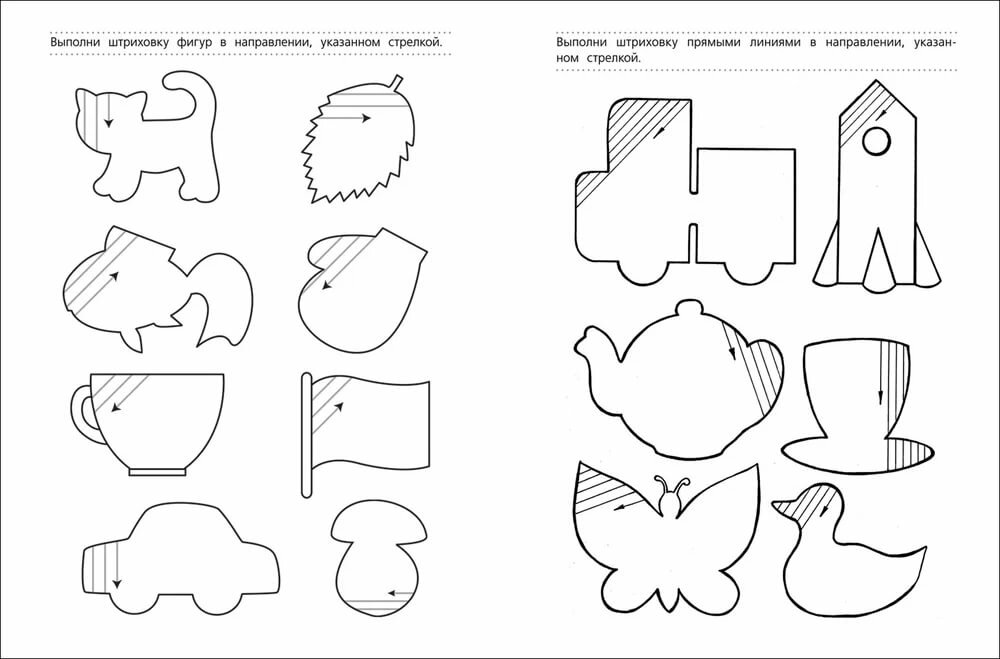 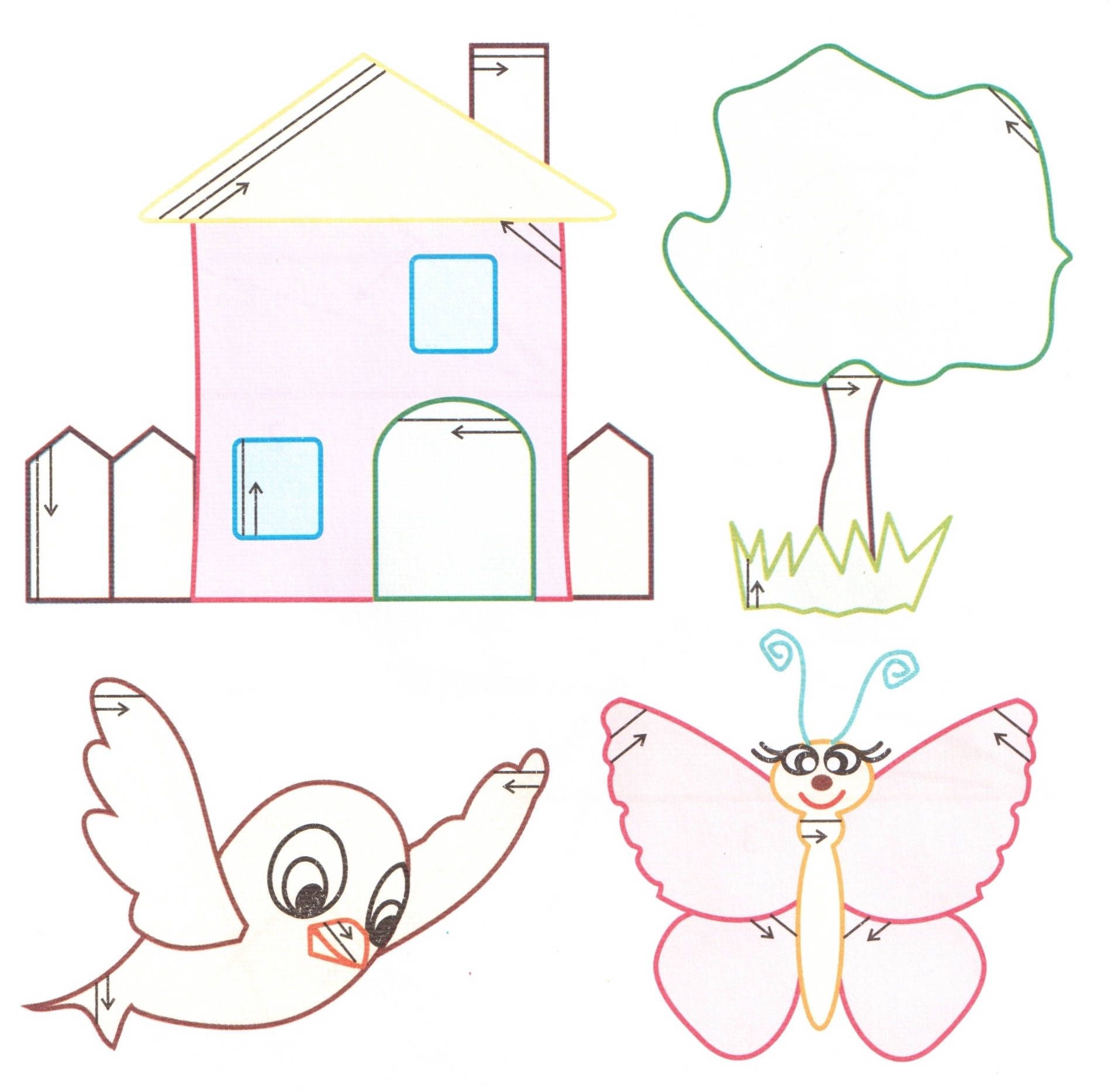 Повторите буквы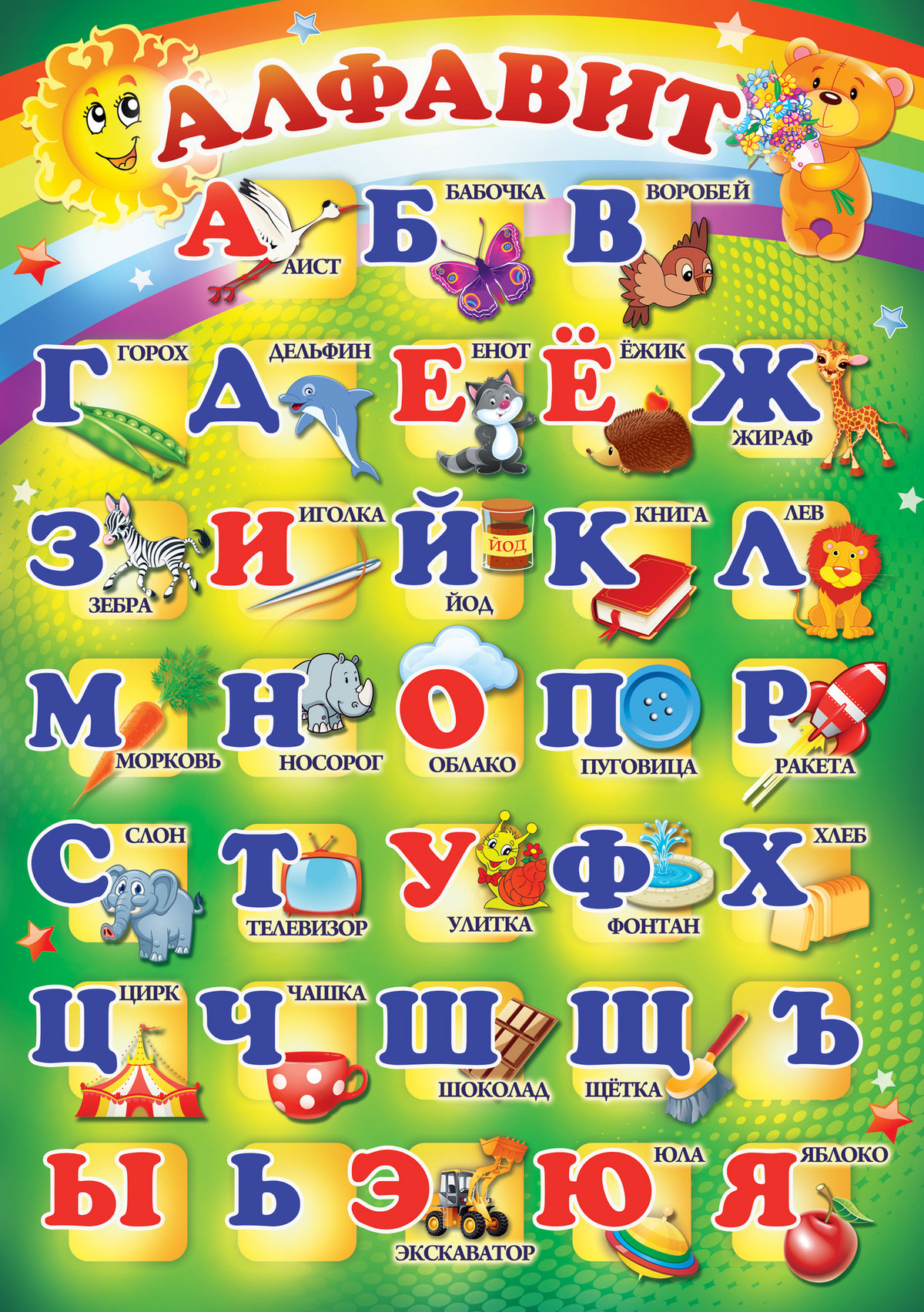 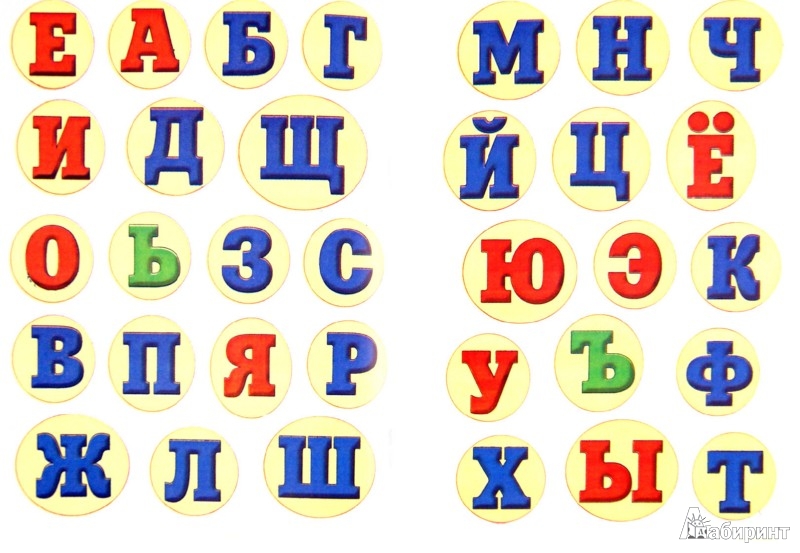 Прочитайте слоги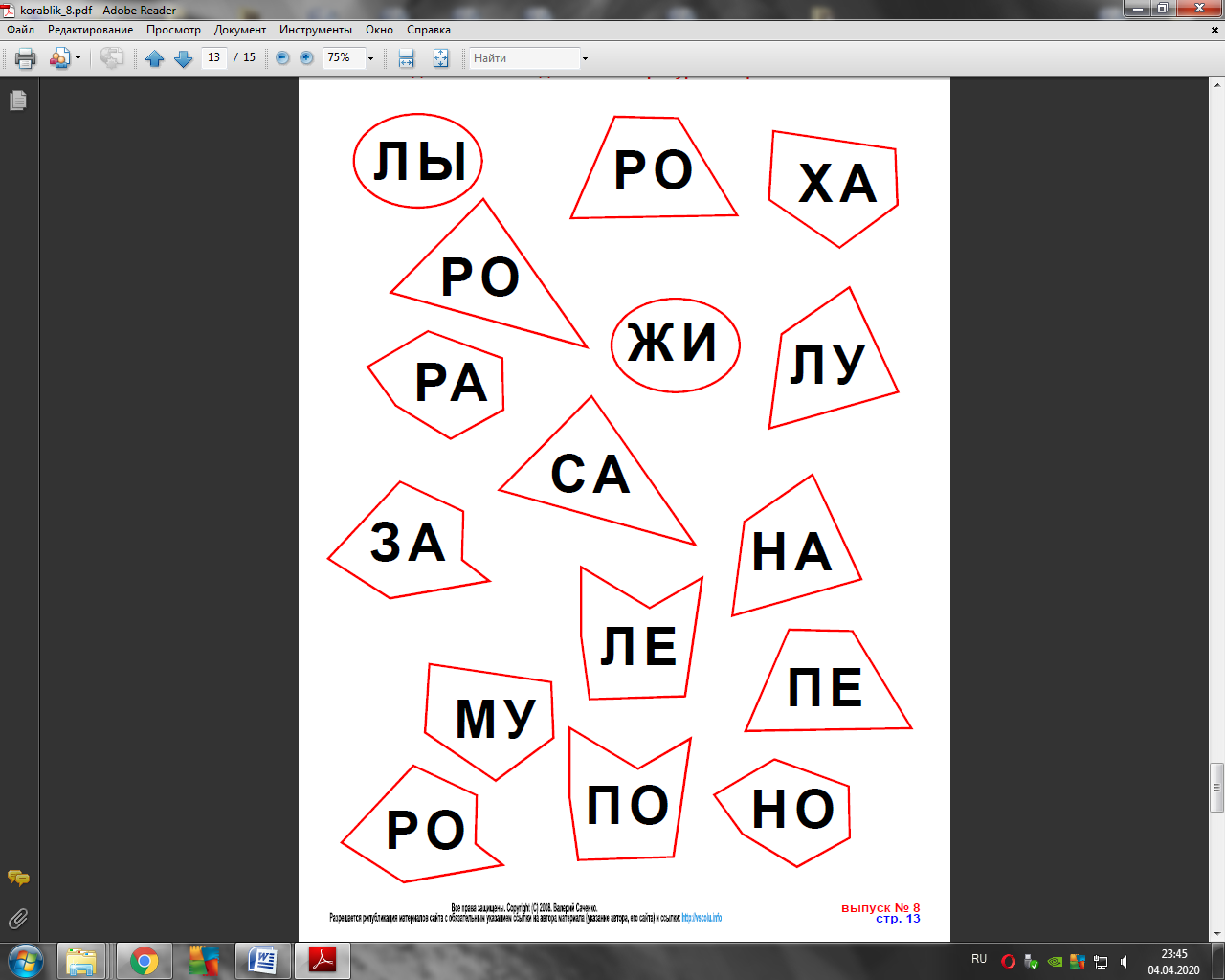 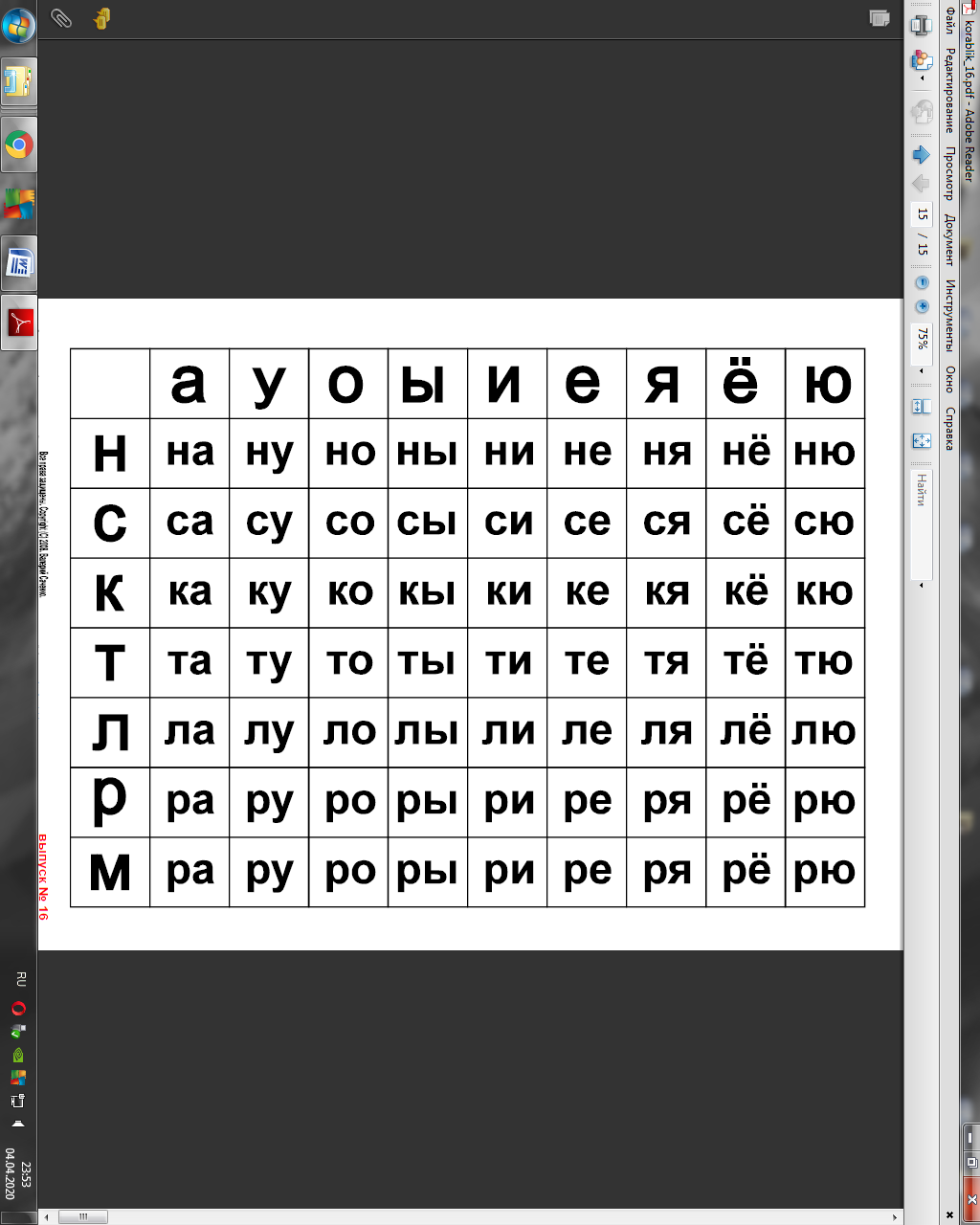 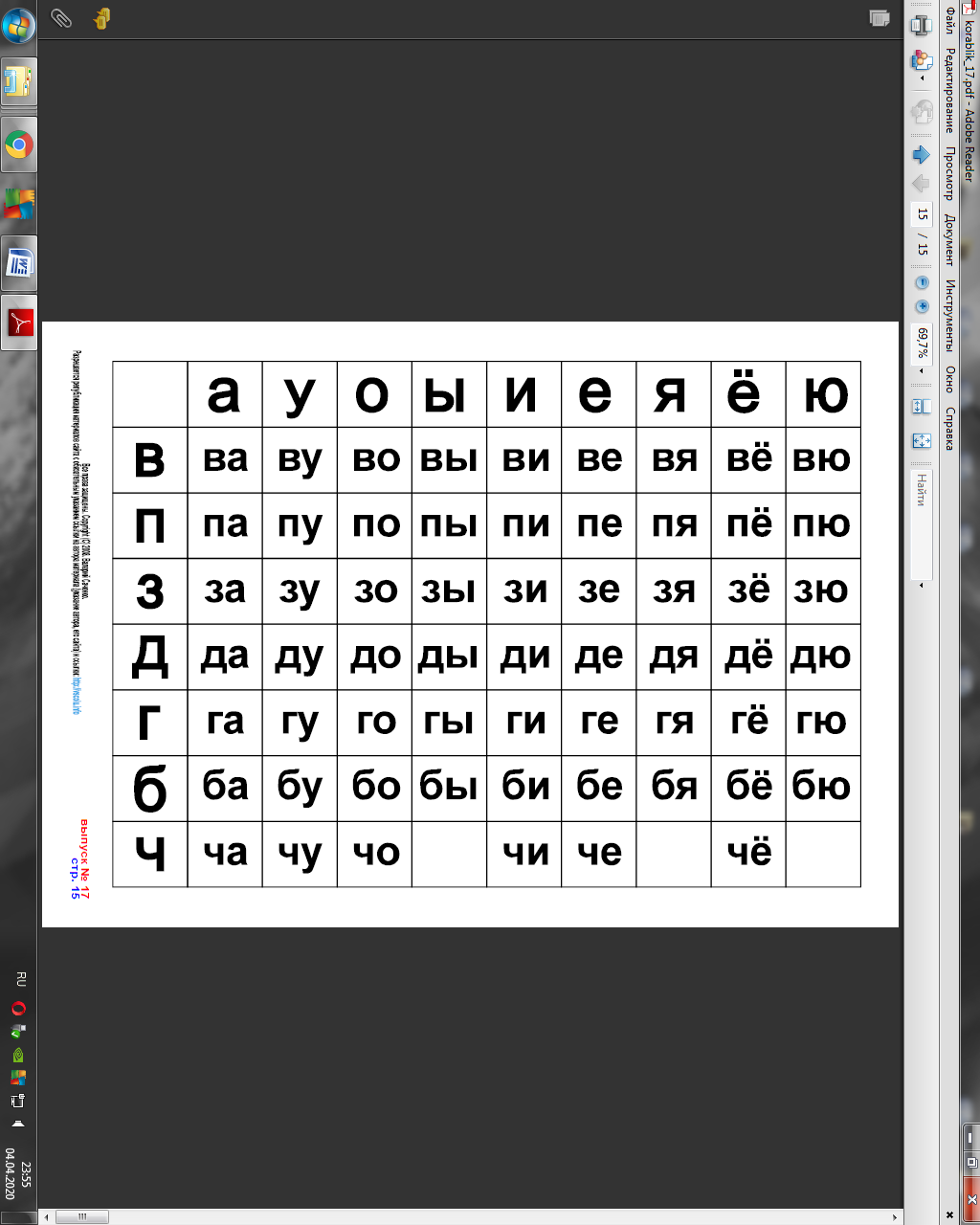 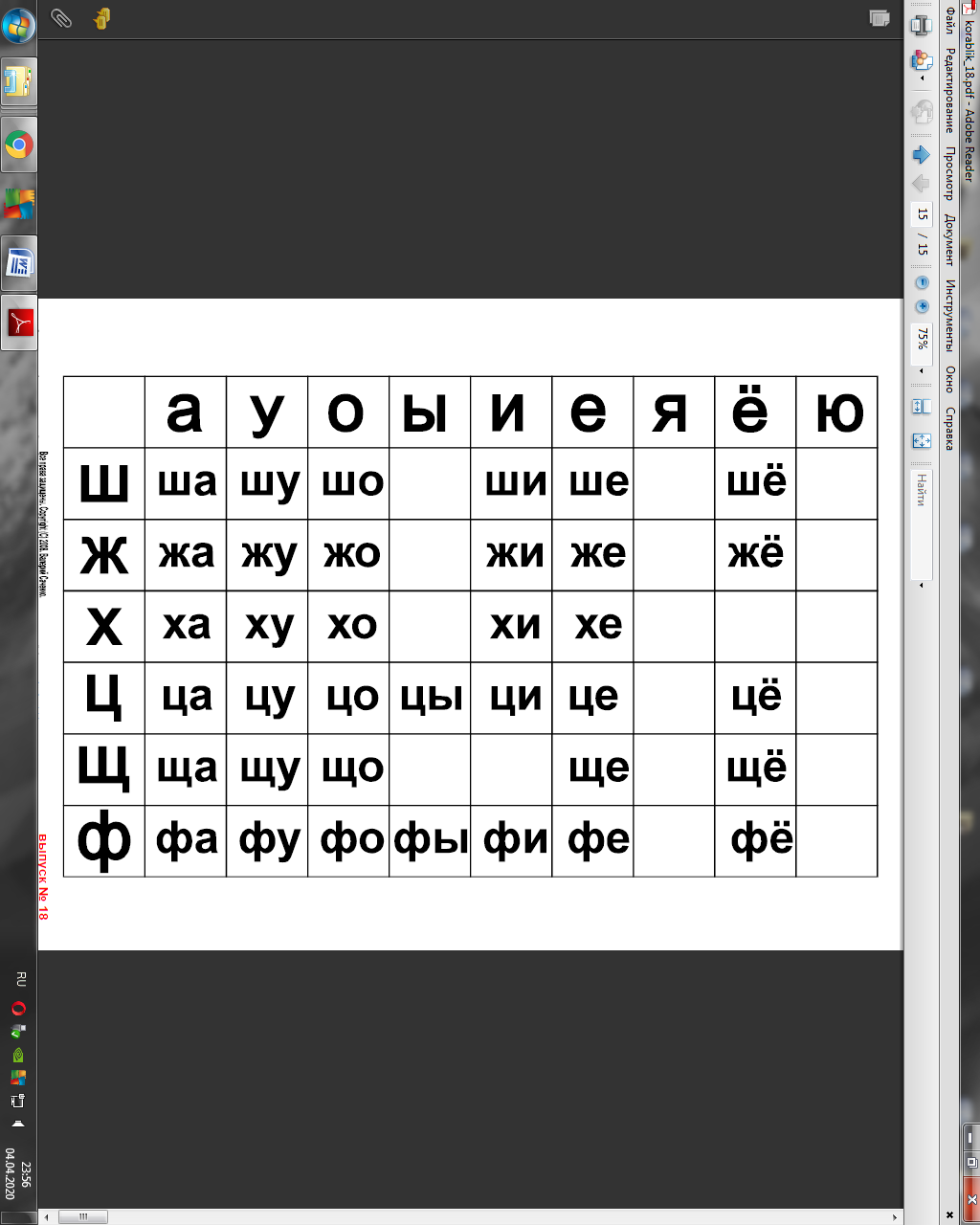 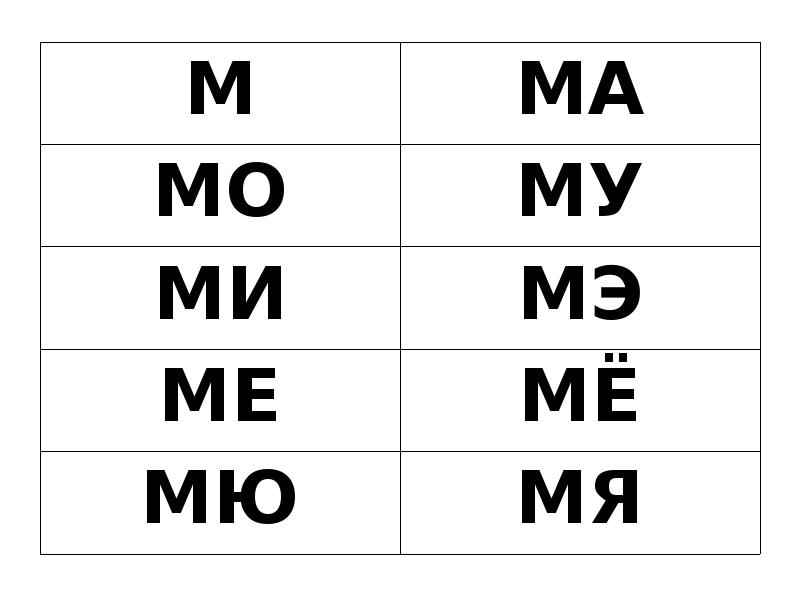 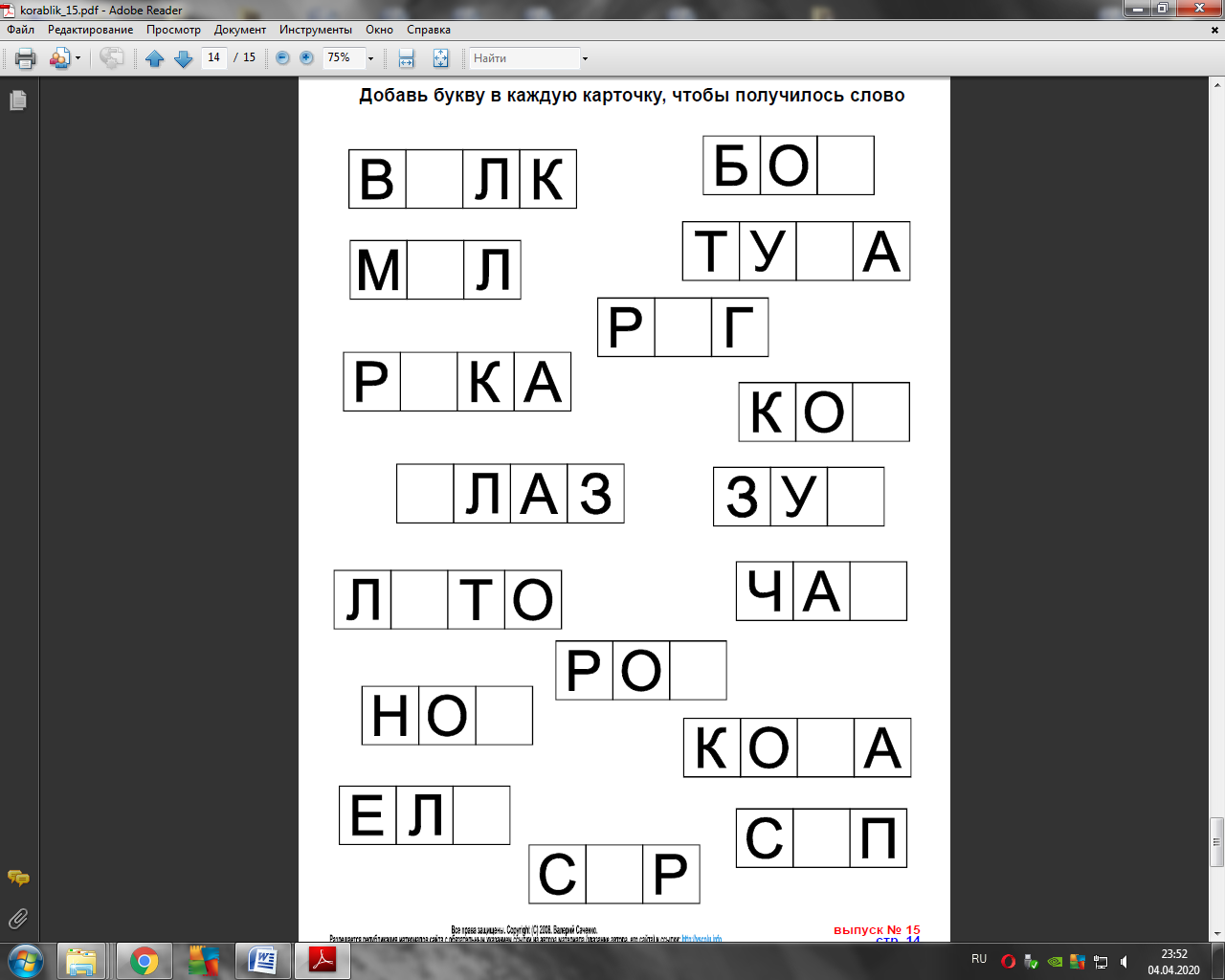 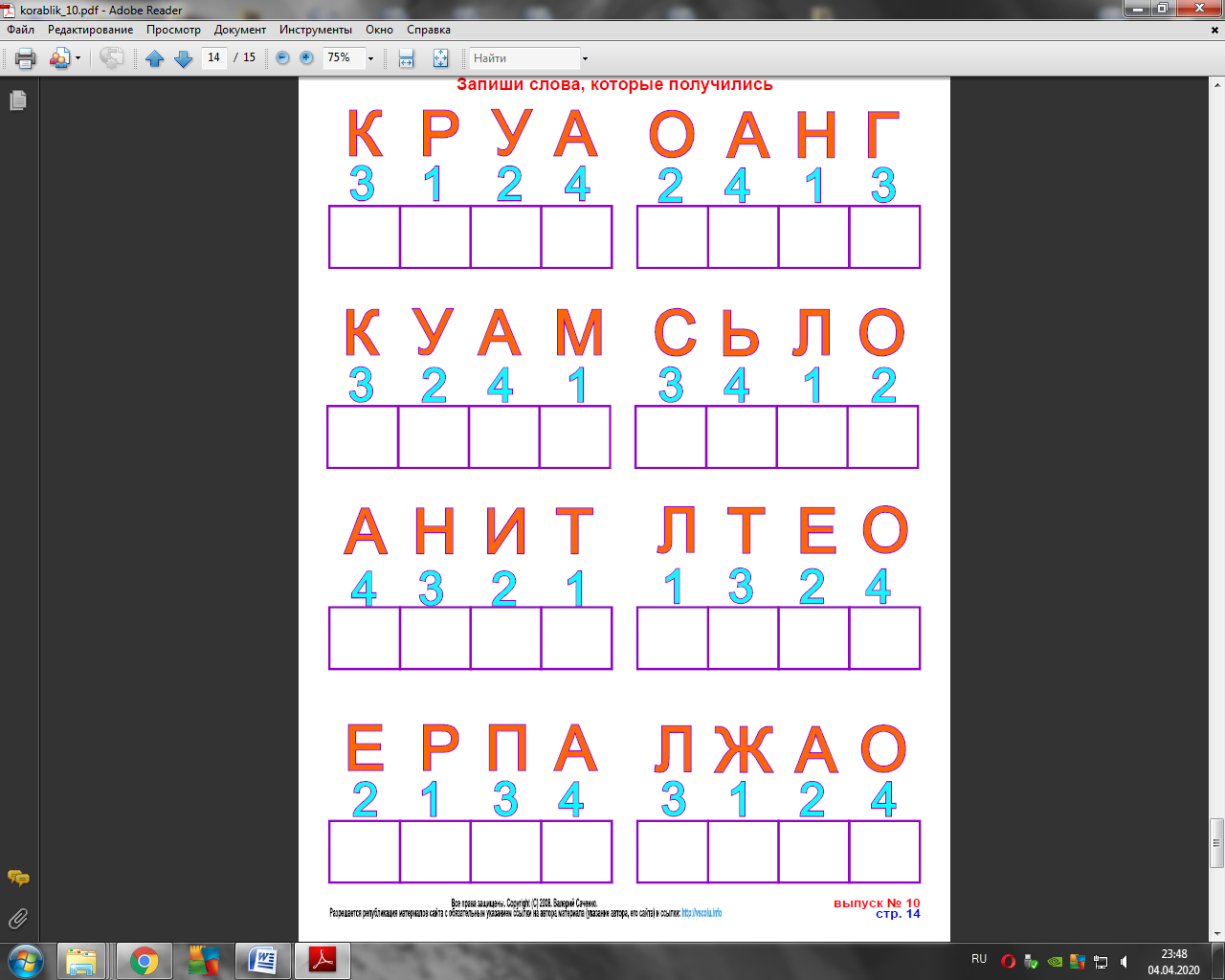 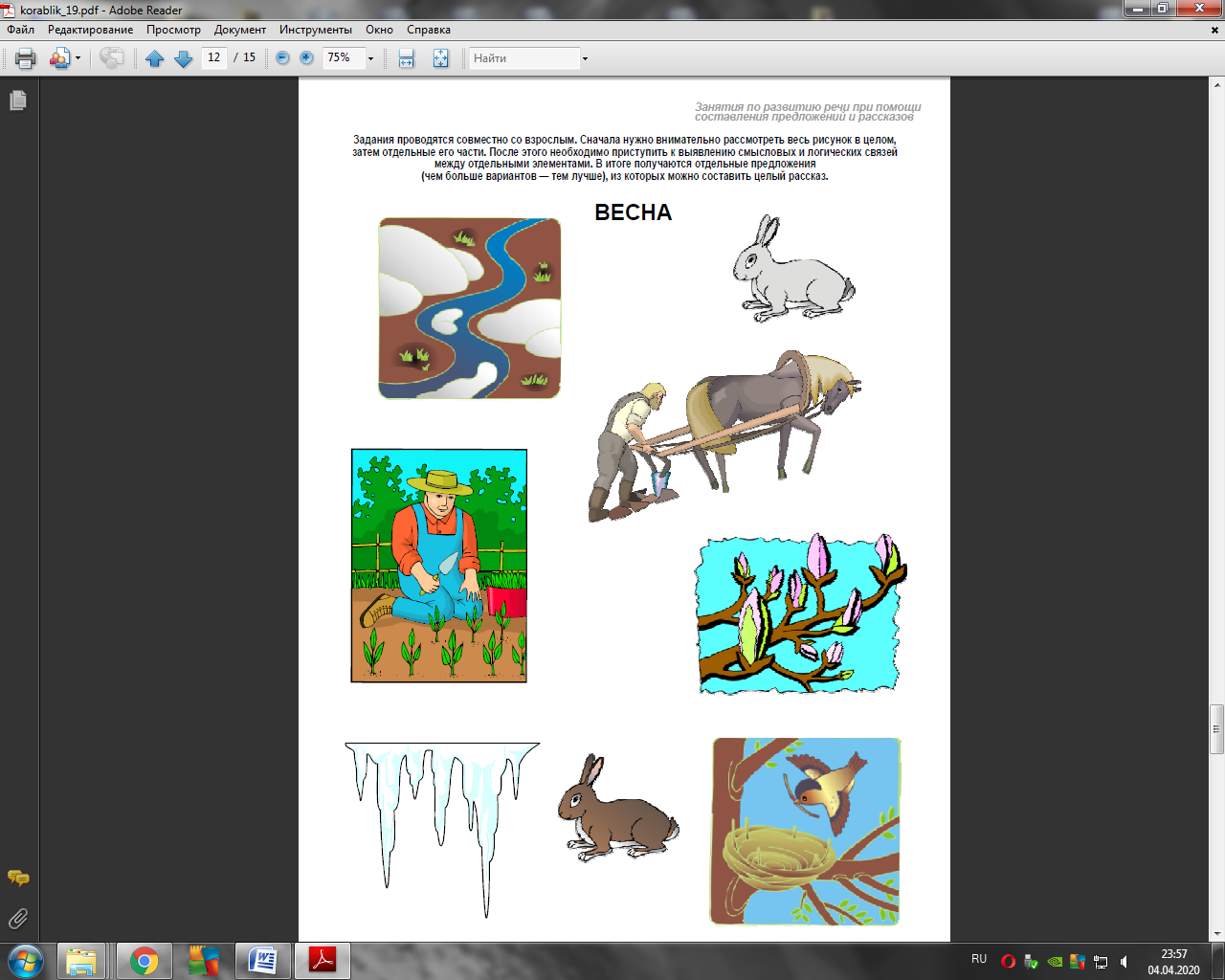 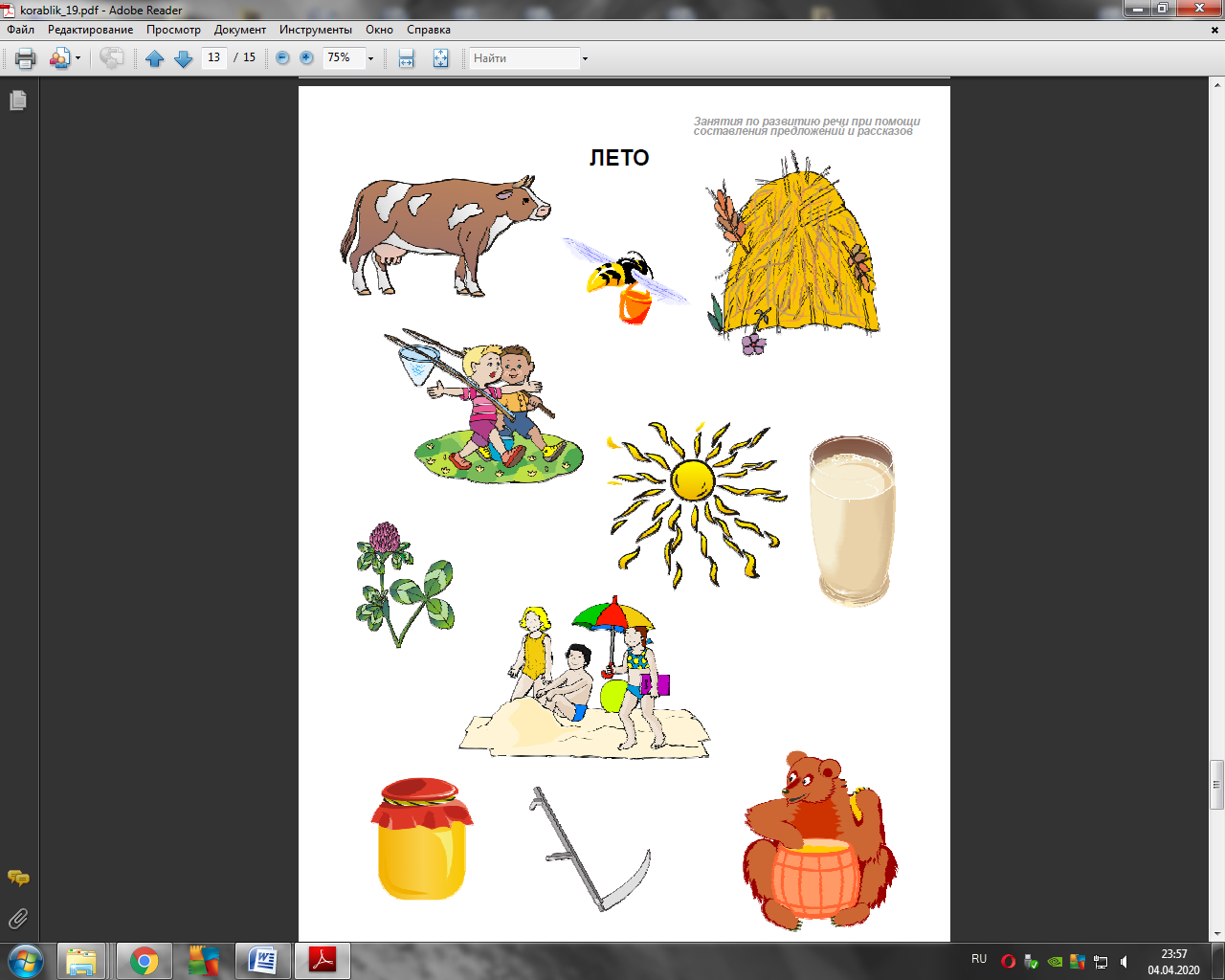 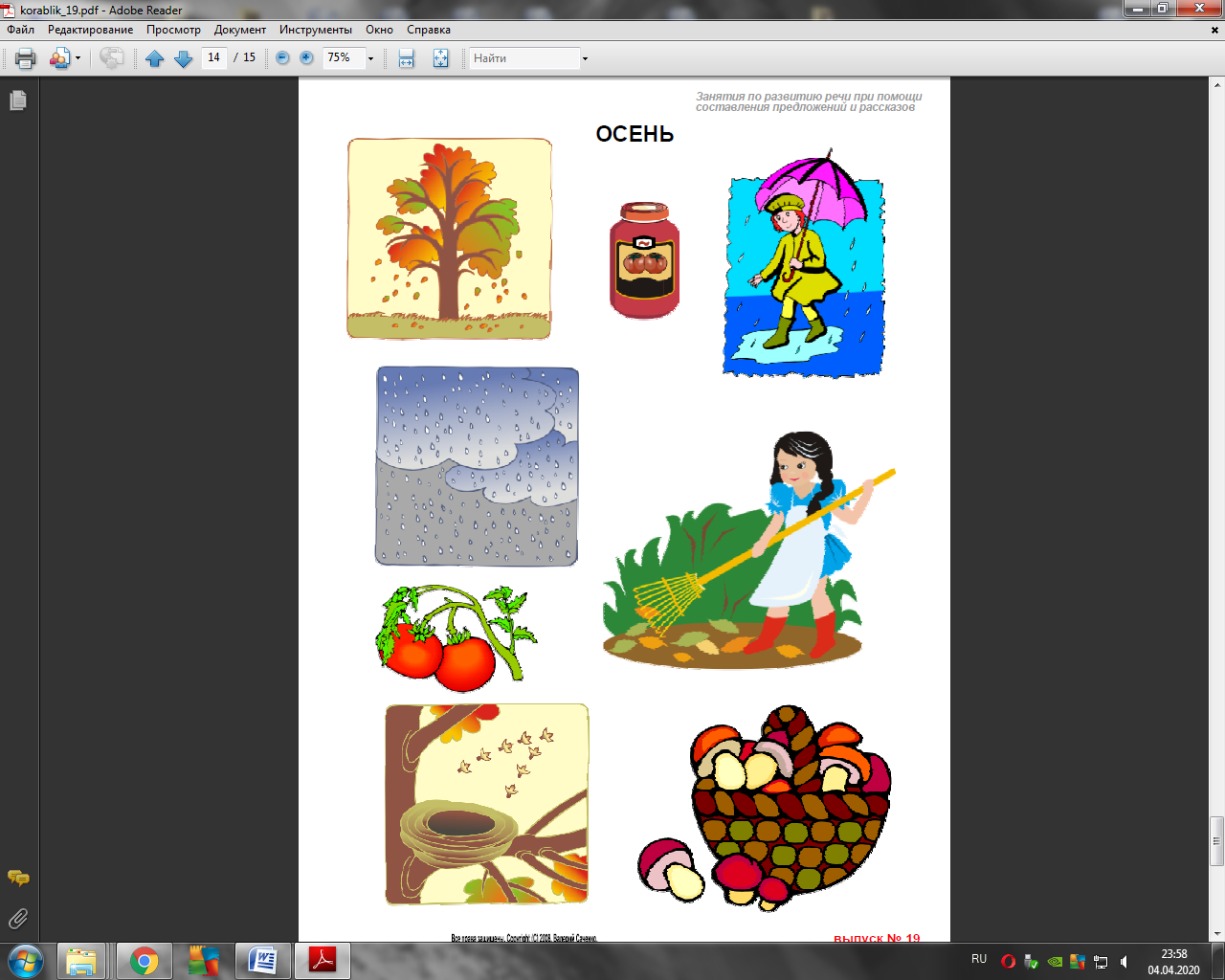 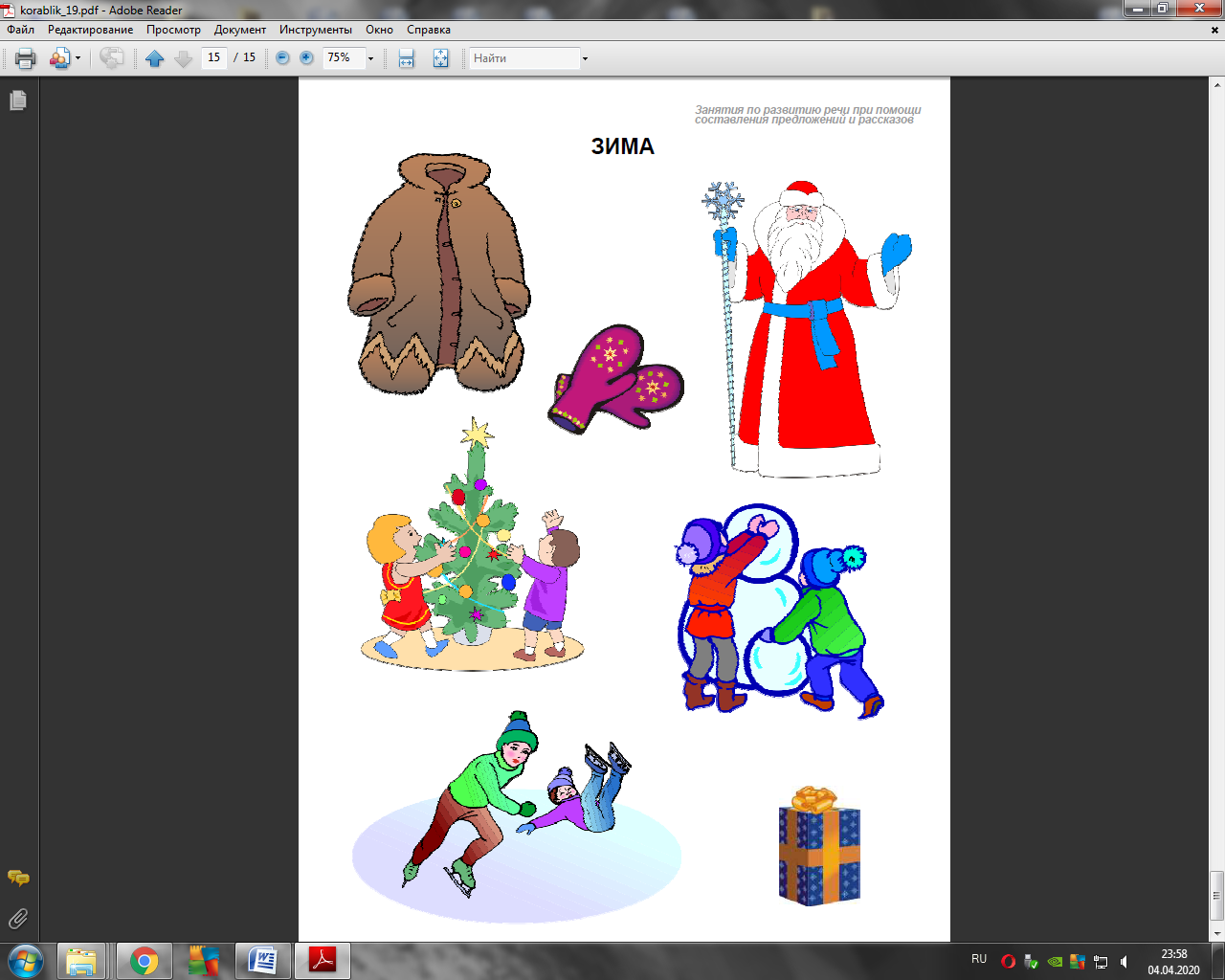 Вспомни и назови домашних животных и птиц (лошадь, корова, коза, баран, овца, собака, кошка, петух, курица, гусь и т.д.)  Почему их называют домашними? Какую пользу они приносят людям?Назови детенышей домашних животных и птиц.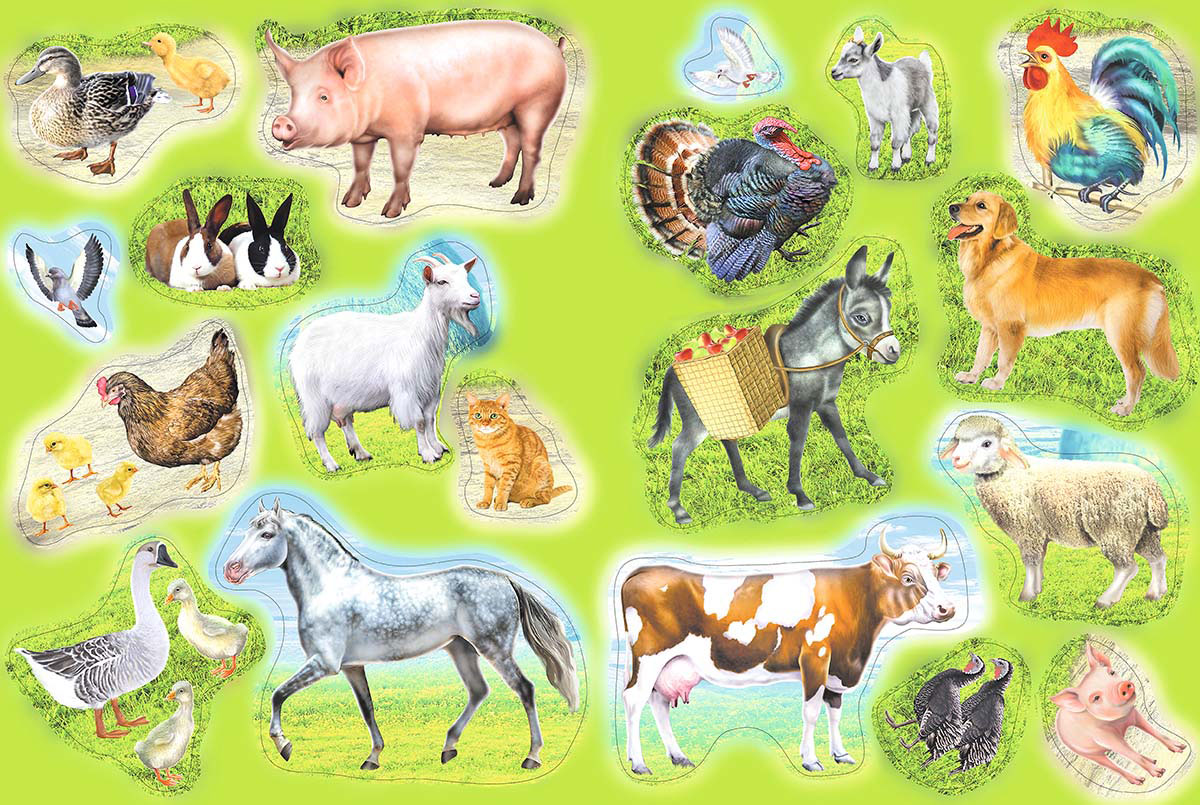 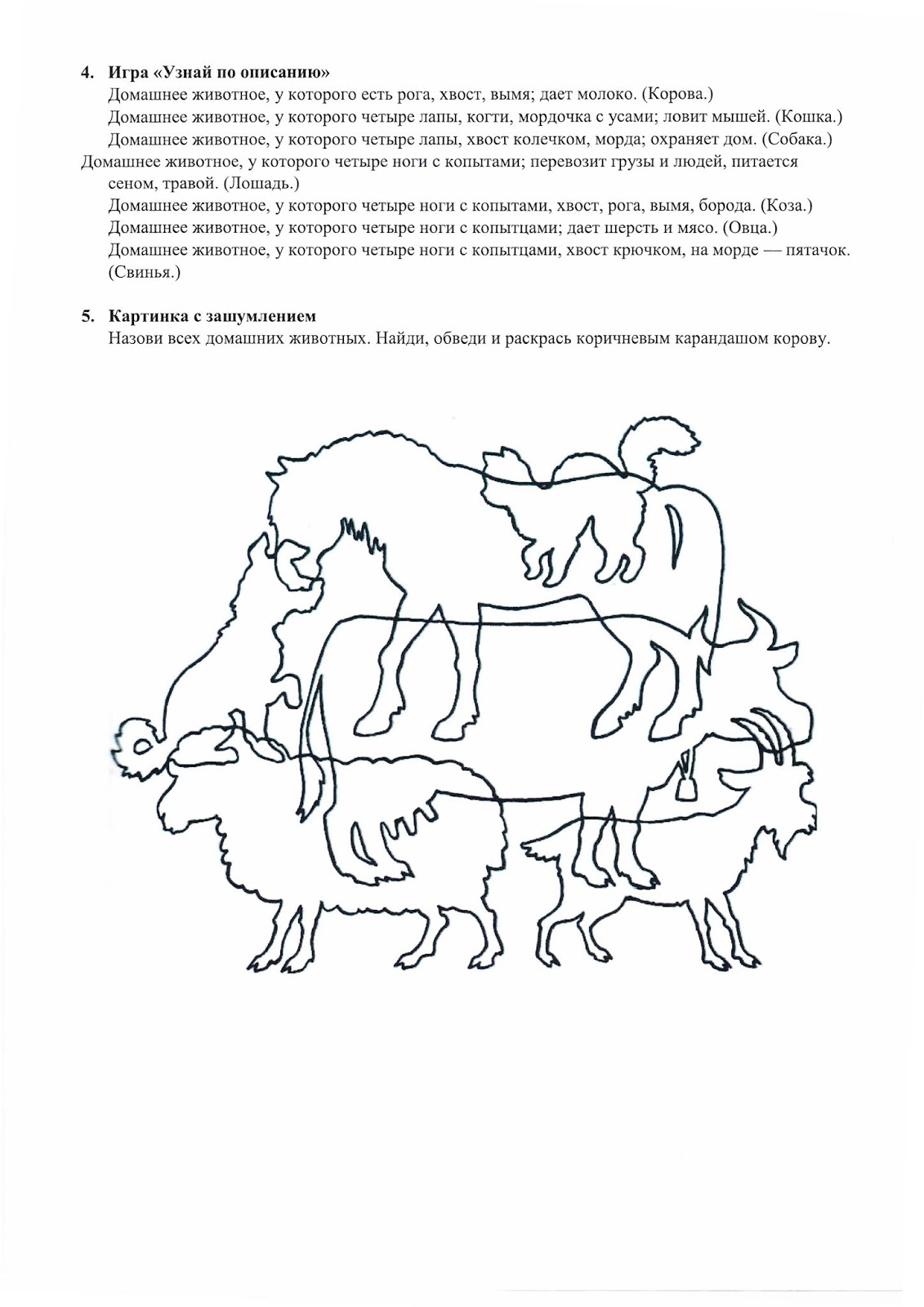 Вспомни и назови диких животных и их детенышей.Где обитают дикие животные? (в лесу).Вспомни и назови жилище лисы, медведя, белки (нора, берлога, дупло).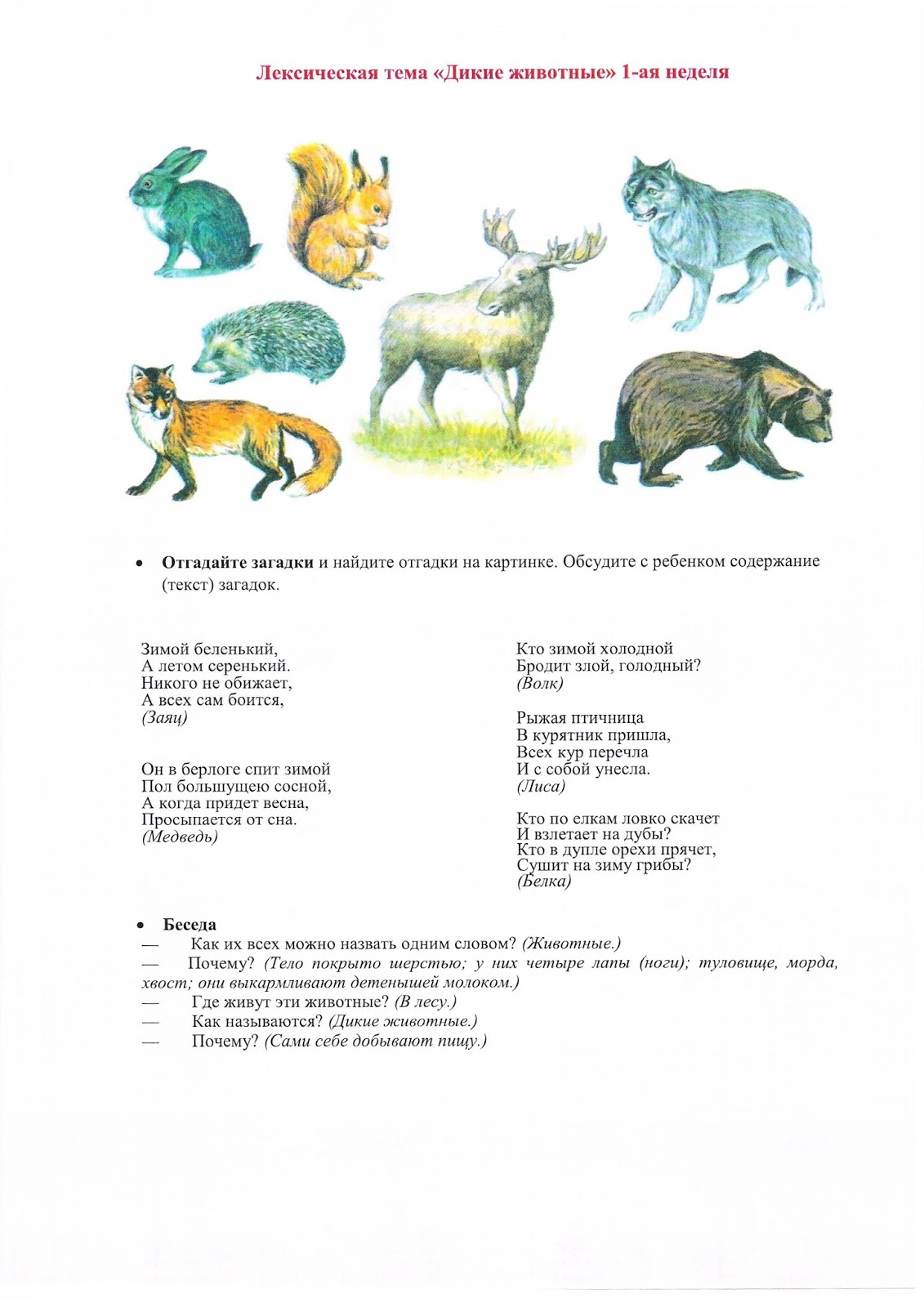 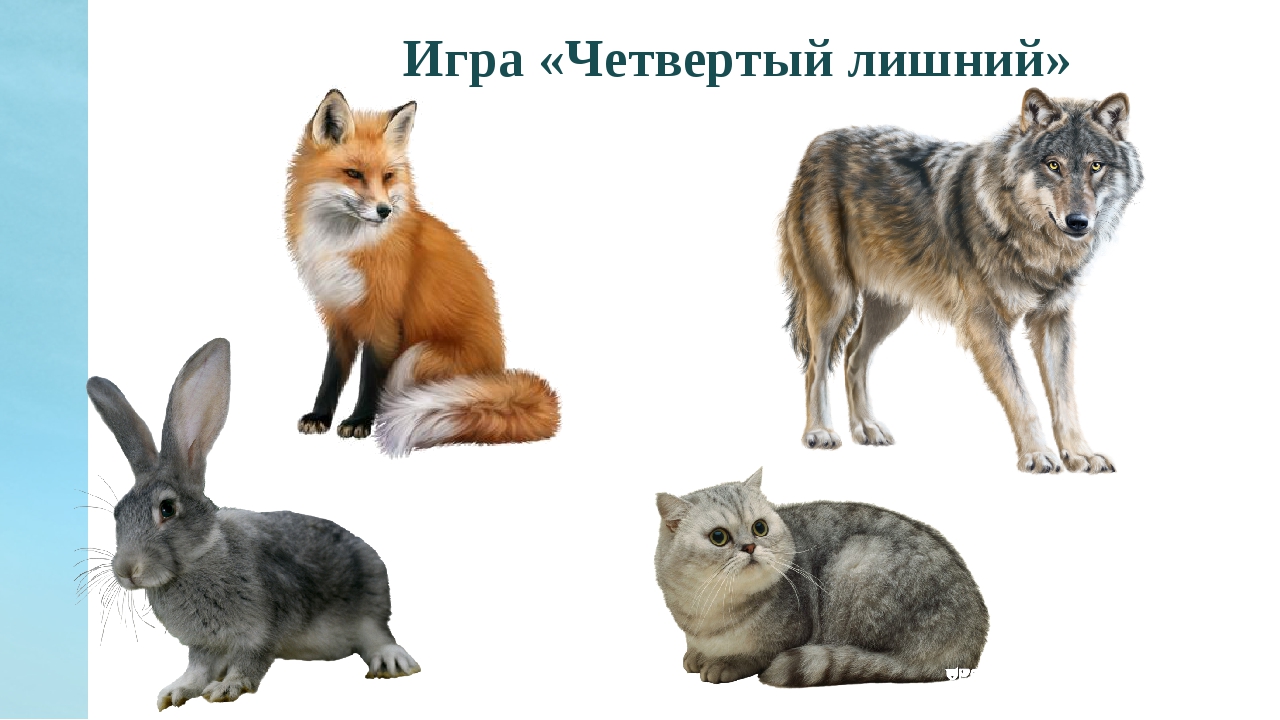 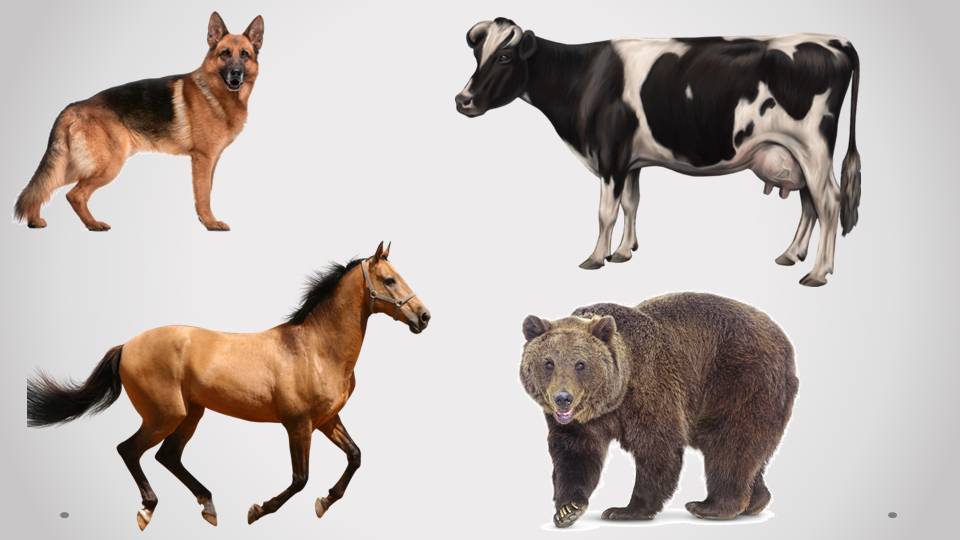 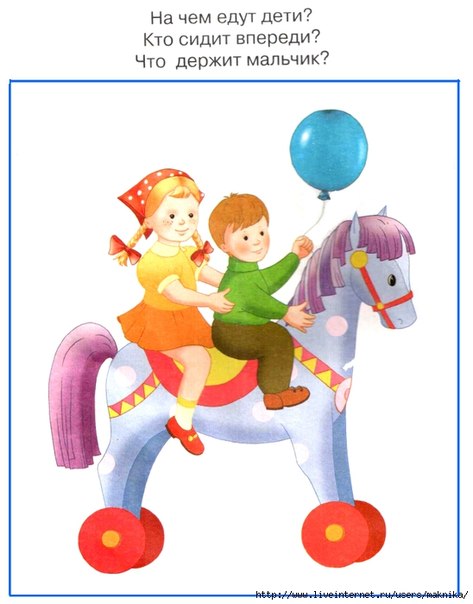 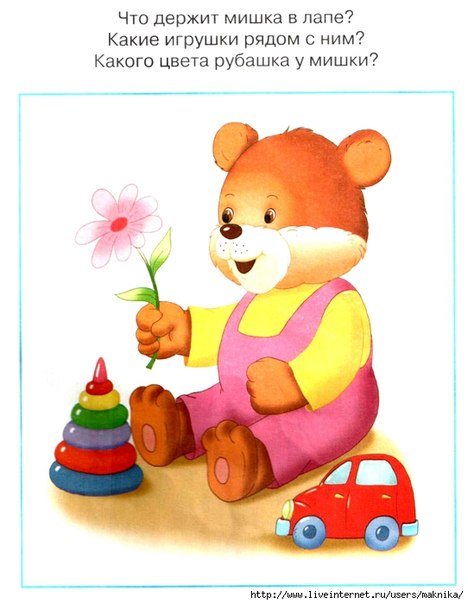 Какие предметы здесь изображены?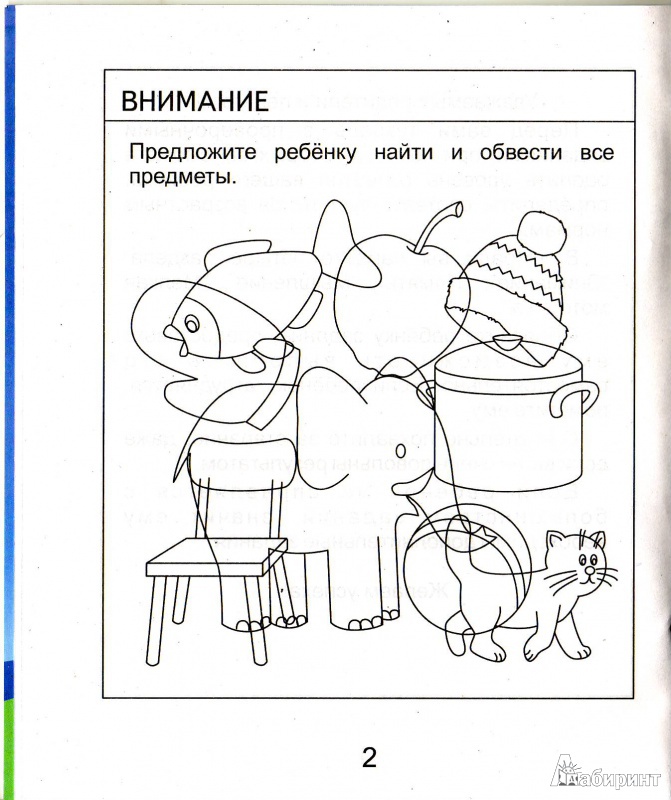 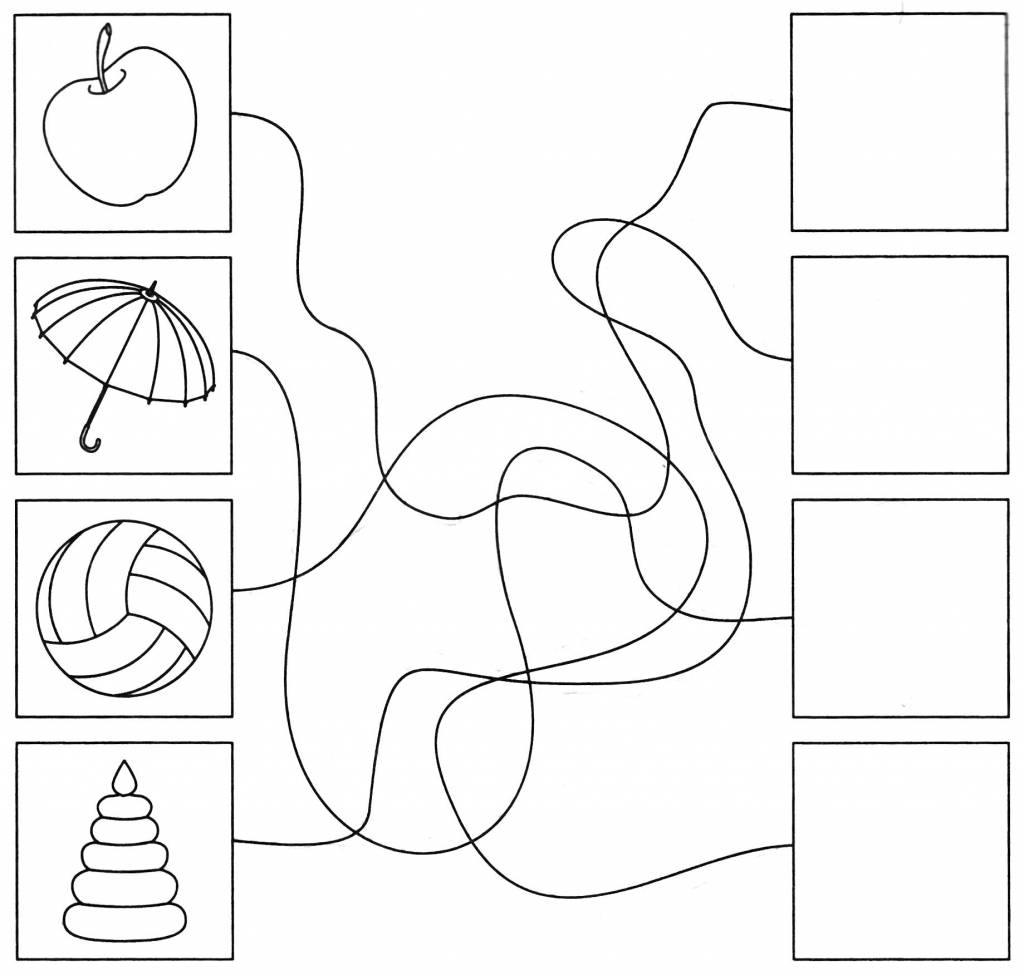 Найди отличия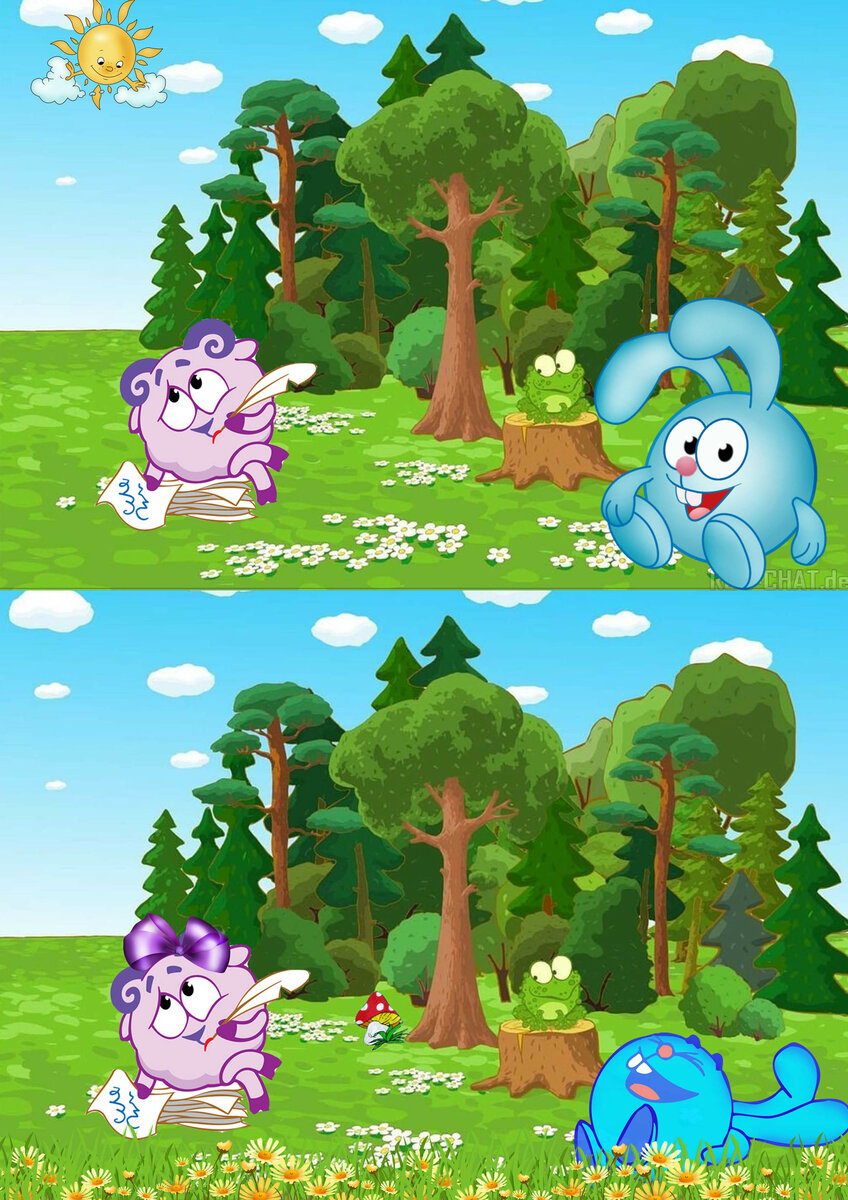 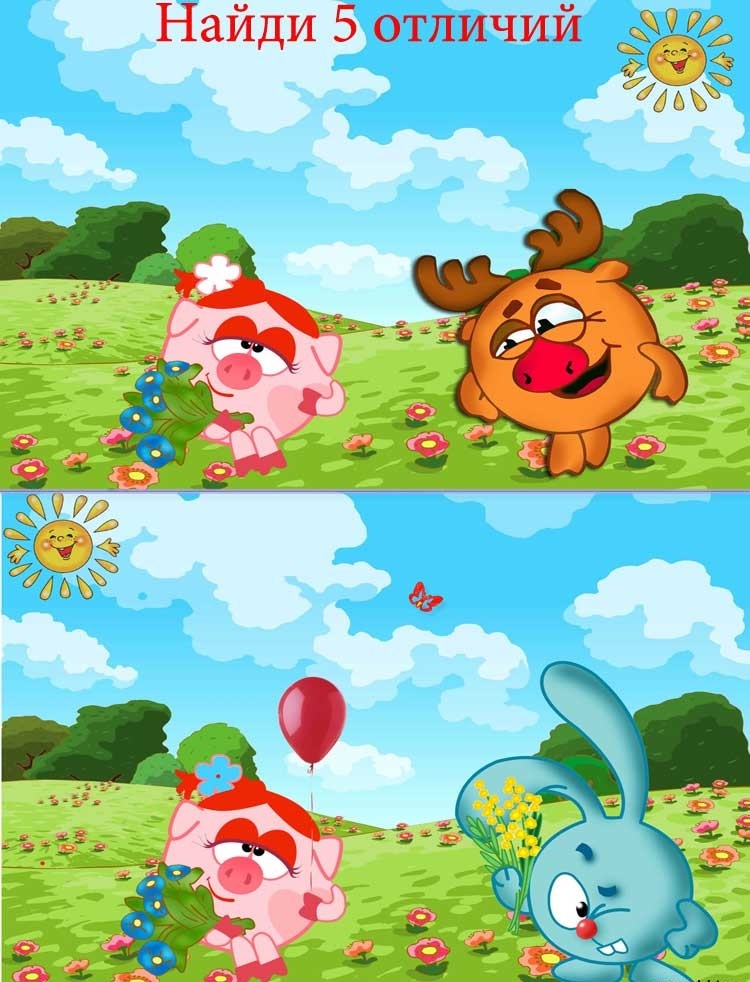 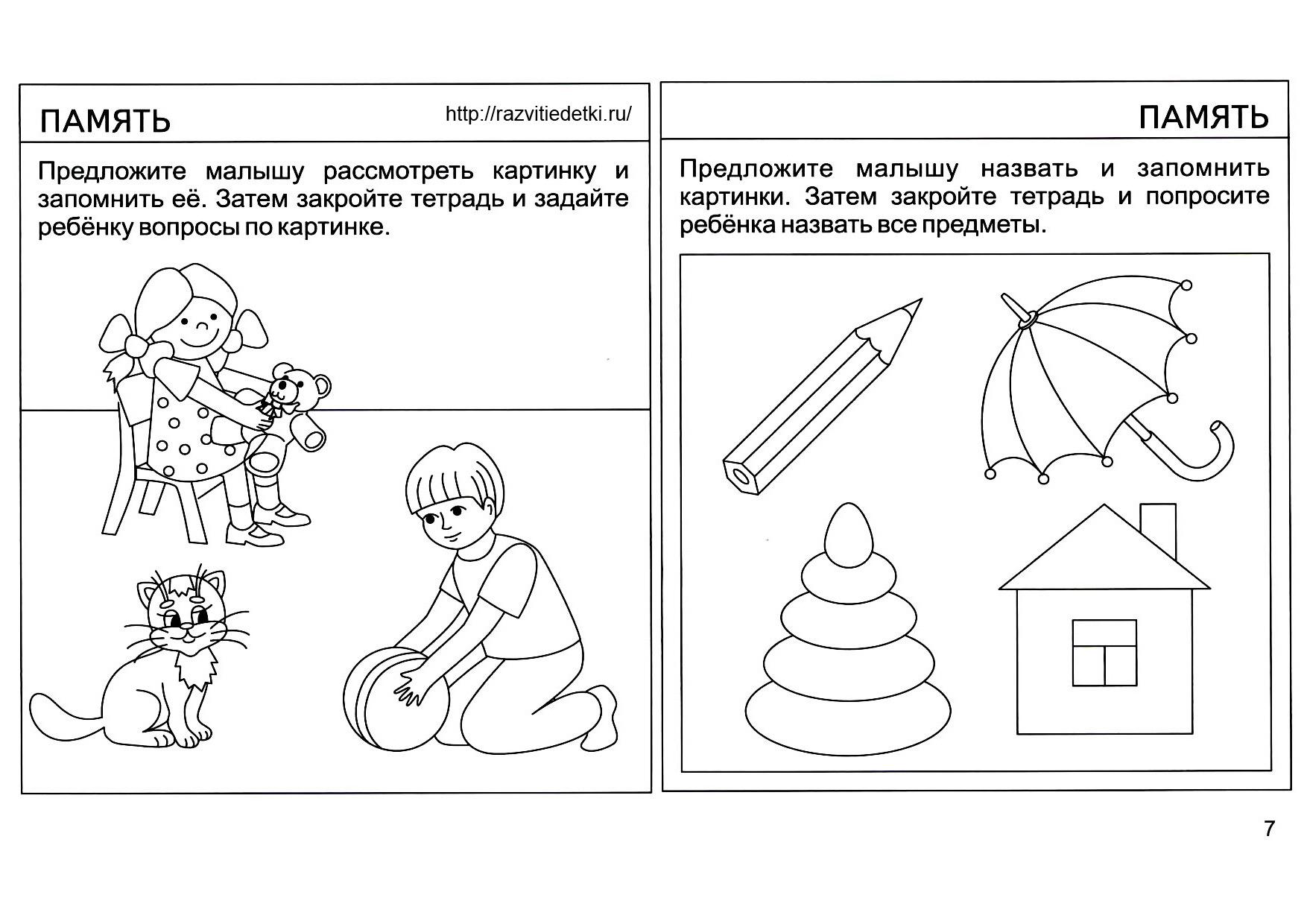 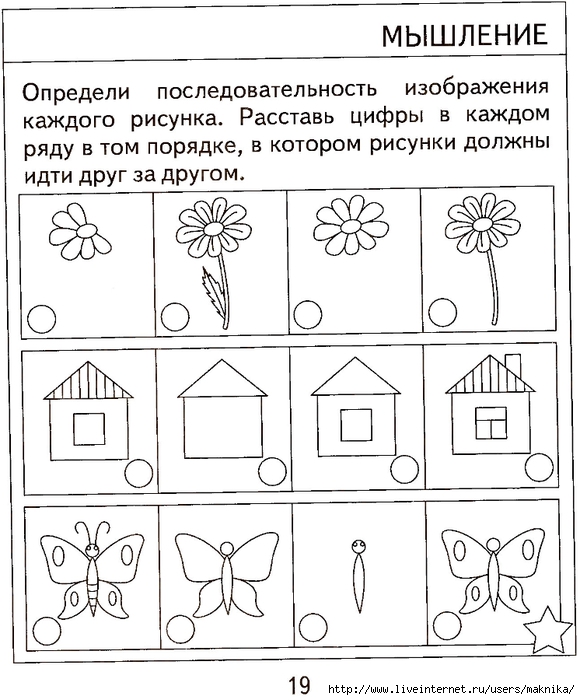 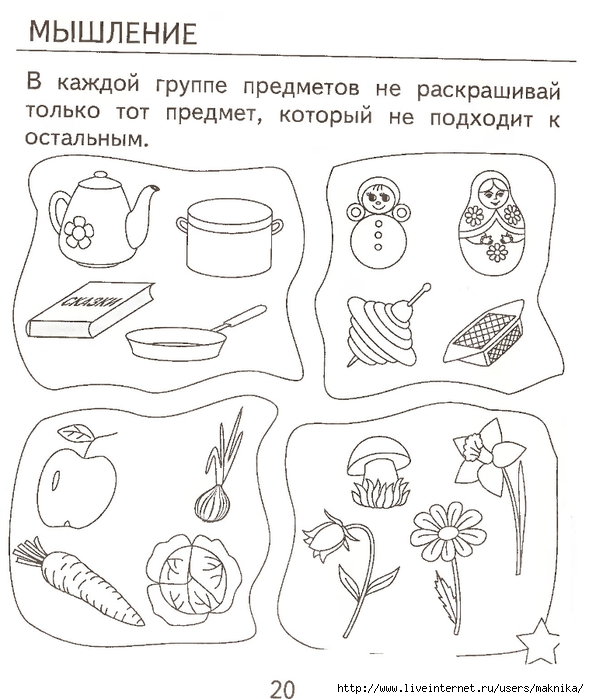 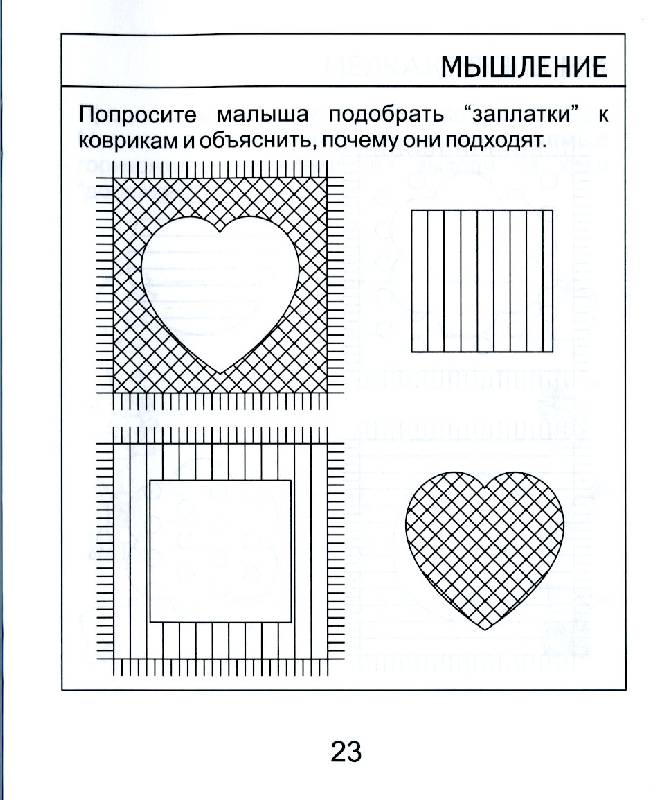 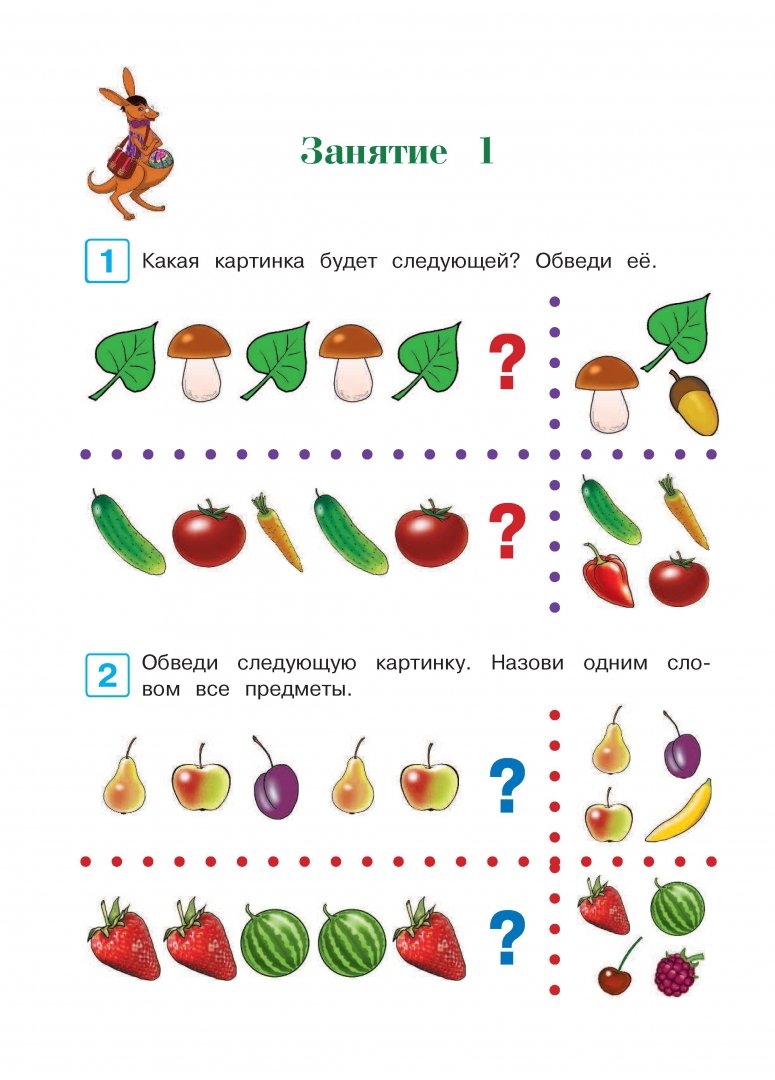 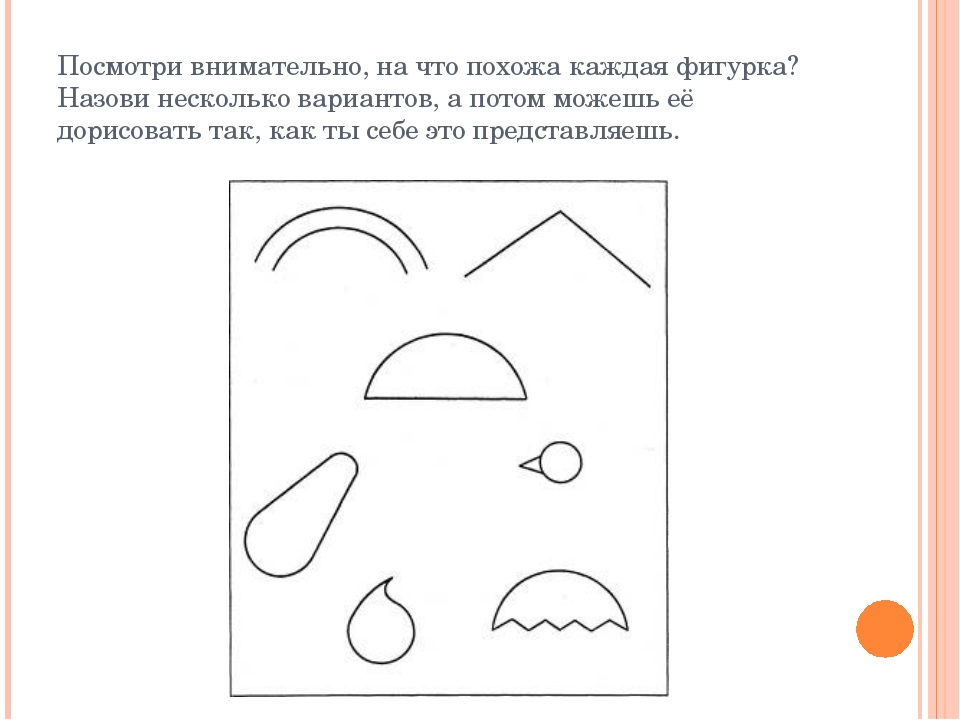 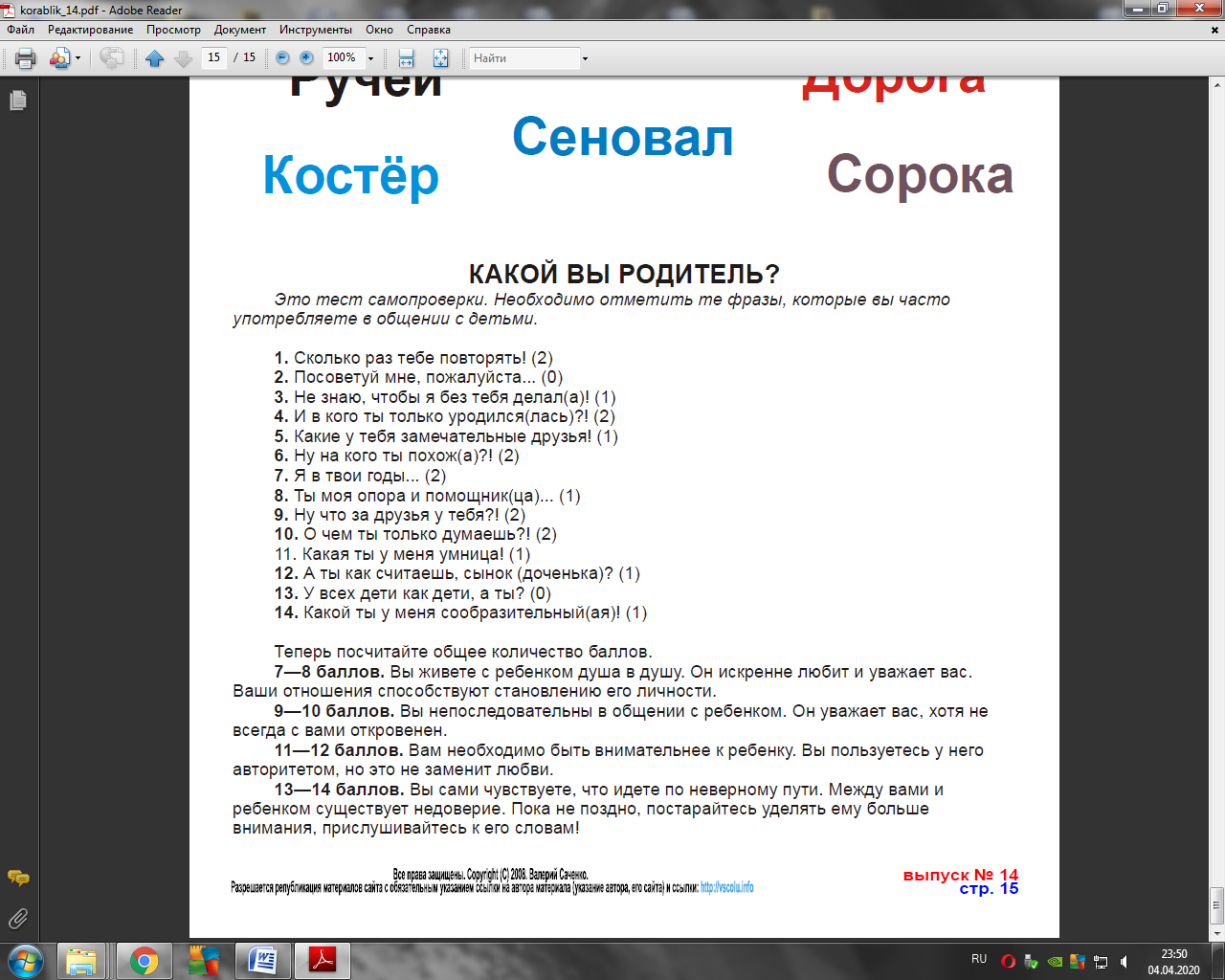 